1. Comunicazioni della f.i.g.c.	6102. Comunicazioni della lega nazionale dilettanti	6102.1 Comunicati Ufficiali L.N.D.	6102.2 Circolari Ufficiali L.N.D.	6103. Comunicazioni del Comitato Regionale Lombardia	6103.1 Consiglio Direttivo	6103.2 Segreteria	6103.2.1 Assistenti arbitri CAMPIONATO DI PROMOZIONE	6103.2.2 RINUNCIA GARA DI COPPA LOMBARDIA SECONDA CATEGORIA DELLA SOCIETA’ G.S. ACQUANEGRA –– Girone 44	6113.2.3 Pubblicazione COMUNICATI UFFICIALI	6113.2.4 ufficializzazione numerazione maglie personalizzate	6113.2.5 TESSERAMENTO ALLENATORI ed accesso al campo	6123.2.6 Società INATTIVE Stagione Sportiva 2021-2022	6123.2.7 Approvazione Tornei – LND	6123.2.8 CALCIATORI “GIOVANI” TESSERATI PER SOCIETA’ ASSOCIATE ALLA L.N.D. AUTORIZZAZIONE EX ART. 34 COMMA 3 DELLE N.O.I.F.	6133.3 Campionato FEmminile	6143.3.1 under 15 femminile	6143.3.2 under 17 femminile	6143.4 Campionato Calcio a cinque	6153.4.1 calendari calcio a 5 MASCHILE serie c1 – c2 – d – UNDER 21 – UNDER 19	6153.4.2 Pubblicazione REGOLAMENTO E calendario COPPA ITALIA FEMMINILE	6153.4.3 riunioni con le societa’	6153.4.4 organicO campionatO stagione sportiva 2021/2022 CATEGORIE UNDER 21 MASCHILE e UNDER 19 MASCHILE.	6163.5 Campionato PARALIMPICO 1°LIVELLO, 2°LIVELLO, 3°LIVELLO	6163.5.1 Pubblicazione COMUNICATO UFFICIALE	6164. Comunicazioni per l’attività del Settore Giovanile Scolastico del C.R.L.	6174.1 Attività S.G.S. di competenza L.N.D.	6174.1.1 rinuncia campionato UNDER 18 INTERPROVINCIALE	6174.1.2 gironi campionati regionali PROFESSIONISTI stagione sportiva 2021/2022	6174.1.3 APPROVAZIONE Tornei – Settore Giovanile Scolastico	6194.1.4 svincoli per accordo	6194.2 Attività DI BASE DI COMPETENZA S.G.S.	6224.2.1 Pubblicazione COMUNICATO UFFICIALE	6224.2.2 RICHIESTA DEROGA RAGAZZE CALCIATRICI STAGIONE SPORTIVA 2021/2022	6225. Notizie su Attività Agonistica	6236. Delibere della Corte Sportiva di Appello Territoriale e del tribunale federale territoriale	6737. Rettifiche	6738. Legenda	674Legenda Simboli Giustizia Sportiva	6741. Comunicazioni della f.i.g.c. Nessuna comunicazione2. Comunicazioni della lega nazionale dilettanti 2.1 Comunicati Ufficiali L.N.D.Nessuna comunicazione2.2 Circolari Ufficiali L.N.D.Con il presente comunicato si pubblicano di seguito:CIRCOLARE n°33 LND riguardante “Disposizioni per minuto di silenzio e lutto al braccio”.https://www.lnd.it/it/comunicati-e-circolari/circolari/stagione-sportiva-2021-2022/7959-circolare-n-33-disposizioni-per-minuto-di-raccoglimento-e-lutto-al-braccio/fileCIRCOLARE n°34 LND riguardante “Decisioni del Tribunale Nazionale Antidoping”.https://www.lnd.it/it/comunicati-e-circolari/circolari/stagione-sportiva-2021-2022/7960-circolare-n-34-decisioni-del-tribunale-nazionale-antidoping-2/fileCIRCOLARE n°35 LND riguardante “Decisioni del Tribunale Nazionale Antidoping”.https://www.lnd.it/it/comunicati-e-circolari/circolari/stagione-sportiva-2021-2022/7961-circolare-n-35-decisioni-del-tribunale-nazionale-antidoping-3/file3. Comunicazioni del Comitato Regionale Lombardia3.1 Consiglio DirettivoNessuna comunicazione3.2 Segreteria3.2.1 Assistenti arbitri CAMPIONATO DI PROMOZIONEDi seguito si pubblica elenco gare del Campionato di PROMOZIONE programmate nel WEEK END del 25 e 26 Settembre 2021 ove il Comitato Regionale Arbitri dell’A.I.A. ha designato la TERNA ARBITRALE. GIRONE  A                                                                          BESNATESE                 AMICI DELLO SPORT         FBC SARONNO CALCIO 1910   CASTELLO CITTA DI CANTU      LENTATESE                 GALLARATE CALCIO          UNION VILLA CASSANO       ACCADEMIA INVERUNO        GIRONE  B                                             ARCADIA DOLZAGO B         LISSONE                   CONCOREZZESE              A.CASATI CALCIO ARCORE    MUGGIO                    OLGIATE AURORA            NUOVA SONDRIO CALCIO      VIBE RONCHESE             GIRONE  C                                             AZZANO F.GRASSOBBIO       ACCADEMIA GERA D ADDA     CALCIO SAN PAOLO D ARGON  FIORENTE 1946 COLOGNOLA   CITTA DI DALMINE A.S.D.   SPORT CASAZZA             COLOGNESE                 A.C.O.S. TREVIGLIO CALCIO GIRONE  D                                             ASOLA A.S.D.              VIGHENZI CALCIO              BAGNOLESE                 BORGOSATOLLO              CASTELLANA C.G. SSDSRL    OSPITALETTO S.S.D.S.R.L.  SUZZARA SPORT CLUB        NUOVA VALSABBIA           GIRONE  E                                             BRESSO CALCIO S.R.L.      ROMANENGO                 CLUB MILANESE             SONCINESE                 COLOGNO                   SENNA GLORIA              SORESINESE CALCIO A.S.D.  VILLA                     GIRONE  F                                             BRESSANA 1918 A.S.D.      ASSAGO A.S.D.             CITTA DI VIGEVANO S.R.L.  VIRTUS BINASCO A.S.D.     LANDRIANO 1983            ROBBIO LIBERTAS           VISCONTEA PAVESE          VISTARINO                 Si ricorda alle Società NON INCLUSE nell’elenco di predisporre la presenza di un assistente di parte per ciascuna squadra.3.2.2 RINUNCIA GARA DI COPPA LOMBARDIA SECONDA CATEGORIA DELLA SOCIETA’ G.S. ACQUANEGRA –– Girone 44  Si rende noto che la Società G.S. ACQUANEGRA ha comunicato a mezzo e-mail in data 21 Settembre 2021 la RINUNCIA della propria squadra alla gara di COPPA LOMBARDIA di SECONDA CATEGORIA contro la Società A.S.D. U.S. ORATORIO GAMBARA programmata in data 23 Settembre 2021.Si dispone ANNULLAMENTO della gara contro la Società A.S.D. U.S. ORATORIO GAMBARASi rimanda alla sezione della Giustizia Sportiva per gli ulteriori provvedimenti.3.2.3 Pubblicazione COMUNICATI UFFICIALISi rende noto che, oltre il consueto COMUNICATO UFFICIALE di GIOVEDI 30 SETTEMBRE 2021, verranno pubblicati ulteriori C.U. nei seguenti giorni: Martedì 28 SETTEBRE p.v. verrà pubblicato un COMUNICATO UFFICIALE contenente i RISULTATI e le DELIBERE del Giudice Sportivo relative alle gare di ANTICIPO della 2a giornata di ANDATA del Campionato di ECCELLENZA disputata nel week end del 25 e 26 Settembre 2021.Venerdì 1 OTTOBRE p.v. verrà pubblicato un COMUNICATO UFFICIALE contenente i RISULTATI e le DELIBERE del Giudice Sportivo relative alle gare di ANTICIPO della 17a giornata di ANDATA del Campionato di ECCELLENZA Girone B, disputata come TURNO INFRASETTIMANALE in data 29 Settembre 2021, e EVENTUALI NPR di tutte le altre categorie.3.2.4 ufficializzazione numerazione maglie personalizzateSi pubblicano le Società e in allegato le relative numerazioni/integrazioni di maglia fissa per le seguenti Società:	PROMOZIONE	SOLBIATESE CALCIO 1911	OLGIATE AURORA ASD	SECONDA CATEGORIA	POL. SPORTED MARIS	U.S.D. CALCIO BREMBATE	TERZA CATEGORIA	ASD VELASCA	ASD SFNSA OGGIONO              A.S.D. CLASTIDIUM	ECCELLENZA FEMMINILE	ASD CESANO BOSCONE IDROSTAR	UNDER 18	G.S. AZZURRA	GIOVANISSIMI UNDER 15	A.S.D. ROBUR MARMIROLO3.2.5 TESSERAMENTO ALLENATORI ed accesso al campoLe società il cui allenatore non risulta ancora tesserato presso il Settore Tecnico sono tenute a consegnare all’Arbitro, prima dell’inizio della gara, copia della relativa richiesta di tesseramento.3.2.6 Società INATTIVE Stagione Sportiva 2021-2022   Di seguito si pubblica elenco Società INATTIVE:3.2.7 Approvazione Tornei – LNDSi comunica l’avvenuta APPROVAZIONE dei seguenti tornei:3.2.8 CALCIATORI “GIOVANI” TESSERATI PER SOCIETA’ ASSOCIATE ALLA L.N.D. AUTORIZZAZIONE EX ART. 34 COMMA 3 DELLE N.O.I.F.Vista la documentazione prodotta dalle società interessate, tutte associate alla L.N.D.;visto l’art. 34, comma 3, delle N.O.I.F. (Norme Organizzative Interne della F.I.G.C.).Costatata la regolarità della richiesta SI AUTORIZZAI seguenti calciatori/calciatrici “giovani” tesserati per dette società, a partecipare anche ad attività agonistica organizzata dalla Lega suddetta:F.C.D. MGM 2000		MINATTA JHON DEJVI			28/04/2006	U.S. GOVERNOLESE		TOGNOLI MANUEL			06/07/2006Variazione Gare l.n.d. JUNIORES REGIONALE UNDER 19 “A”JUNIORES REGIONALE UNDER 19 “B”3.3 Campionato FEmminile3.3.1 under 15 femminile A seguito di quanto pubblicato dal S.G.S. sul c.u. n. 41 del 20/09/2021 in allegato si pubblicano i 3 Gironi di campionato con relativi campi di gioco.Di seguito si elencano le date delle giornate di calendario:                                         Andata 02/10/2021 – 09/10/2021 – 16/10/2021 – 23/10/2021 – 30/10/2021 – 06/11/2021 – 13/11/2021 – 20/11/2021 – 27/11/2021 – 04/12/2021 – 11/12/2021 – 18/12/2021.       Ritorno 22/01/2022 – 29/01/2022 – 05/02/2022 – 12/02/2022 – 16/02/2022 – 19/02/2022 – 26/02/2022 – 05/03/2022 – 12/03/2022 – 16/03/2022 – 19/03/2022 – 26/03/2022.Poiché il SGS ha riservato alla Lombardia n. 5 Squadre che accedono alla seconda fase, le vincitrici dei 3 gironi vi accedono di diritto, mentre per i rimanenti due posti sono previste gare di spareggio in campo neutro tra le seconde classificate dei 3 Gironi in data 30/03/2022 per accedere alla fase successiva.3.3.2 under 17 femminile A seguito di quanto pubblicato dal S.G.S. sul c.u. n. 42 del 20/09/2021 in allegato si pubblicano i 2 Gironi con relativi campi di gioco.Di seguito si elencano le date delle giornate di calendario:         Andata 03/10/2021 – 10/10/2021 – 17/10/2021 – 24/10/2021 – 31/10/2021 – 07/11/2021 – 14/11/2021 – 21/11/2021 – 28/11/2021 – 05/12/2021 – 12/12/2021 – 19/12/2021. Per il girone B essendo di 13 Squadre, l’11ma giornata sarà l’8/12/2021.                        Ritorno 23/01/2022 – 30/01/2022 – 06/02/2022 – 09/02/2022 – 13/02/2022 – 20/02/2022 - 23/02/2022 – 27/02/2022 - 06/03/2022 – 13/03/2022 – 16/03/2022 – 20/03/2022 – 27/03/2022.Poiché il S.G.S. ha riservato alla Lombardia n. 4 Squadre che accedono alla 2° fase, le prime 2 classificate di ogni girone accedono di diritto alla fase successiva.Variazione Gare calcio femminile PROMOZIONE FEMMINILE3.4 Campionato Calcio a cinque3.4.1 calendari calcio a 5 MASCHILE serie c1 – c2 – d – UNDER 21 – UNDER 19 In allegato al presente comunicato si pubblicano i calendari dei campionati di calcio a 5 Maschile Serie C1, C2, D, Under 21 e Under 19 per la Stagione Sportiva 2021/2022.3.4.2 Pubblicazione REGOLAMENTO E calendario COPPA ITALIA FEMMINILEIn allegato al C.U. si pubblicano regolamento e calendario della Coppa ITALIA CALCIO a 5 FEMMINILE.3.4.3 riunioni con le societa’   Si rende noto che il C.R. Lombardia ha indetto le seguenti riunioni sulla piattaforma Zoom per le società di Calcio a 5 nelle seguenti serate:nel corso degli incontri si tratteranno i seguenti argomenti:Format Campionati Stagione Sportiva 2021- 2022Protocolli vigenti per svolgere l’attivitàModifiche al Regolamento di GiocoLe credenziali di accesso alla piattaforma verranno comunicate alla società tramite la e-mail evidenziata al momento dell’iscrizione.Data l’importanza dei temi trattati si richiede la presenza del Presidente o Legale Rappresentante della società.Gli incontri sono riservati esclusivamente a tesserati delle Società che svolgono attività di Calcio a 5 presso il C.R.L.3.4.4 organicO campionatO stagione sportiva 2021/2022 CATEGORIE UNDER 21 MASCHILE e UNDER 19 MASCHILE.  CALCIO A 5 UNDER 21 MASCHILEAlla chiusura dei termini per le iscrizioni si sono iscritte le seguenti 8 Società per Il Campionato Under 21 Maschile Stagione 2021/2022:CALCIO A 5 UNDER 19 MASCHILEAlla chiusura dei termini per le iscrizioni si sono iscritte le seguenti 7 Società per Il Campionato Under 19 Maschile Stagione 2021/2022:Variazione Gare calcio a 5 Nessuna comunicazione3.5 Campionato PARALIMPICO 1°LIVELLO, 2°LIVELLO, 3°LIVELLO  3.5.1 Pubblicazione COMUNICATO UFFICIALENessuna comunicazione4. Comunicazioni per l’attività del Settore Giovanile Scolastico del C.R.L.4.1 Attività S.G.S. di competenza L.N.D.4.1.1 rinuncia campionato UNDER 18 INTERPROVINCIALESi rende noto che le Società U.S.D. SPORTING L E B ha comunicato a mezzo e-mail in data 22 Settembre 2021 la RINUNCIA alla partecipazione al Campionato UNDER 18 INTERPROVINCIALE Girone F.Si demanda alla Delegazione Provinciale di MILANO che gestisce l’organizzazione del Girone stesso quanto di competenza.4.1.2 gironi campionati regionali PROFESSIONISTI stagione sportiva 2021/2022Di seguito si pubblicano i GIRONI dei seguenti campionati:GIOVANISSIMI REGIONALI UNDER 14 PROFESSIONISTI (GR) Girone AGirone BESORDIENTI REGIONALI UNDER 13 PROFESSIONISTI (GE)Girone AGirone BDi seguito si pubblicano DATE della Stagione Sportiva 2021/2022Girone ANDATAGirone RITORNOIn ALLEGATO al presente C.U. si pubblicano CAMPI da GIOCO e ORARI di GARA4.1.3 APPROVAZIONE Tornei – Settore Giovanile ScolasticoSi comunica l’avvenuta APPROVAZIONE dei seguenti tornei:ATTENZIONE:Si comunica che sul Sito del Comitato Regionale Lombardia nella sezione Modulistica sono disponibili tutti i moduli e regolamenti (Stagione Sportiva 2021/2022) necessari per poter richiedere Tornei e Amichevoli del settore SGS, vi ricordiamo inoltre di inviare tutta la documentazione al crltorneisgs@lnd.it.Per l’inserimento dei Tornei e delle Amichevoli si invitano le Società a comunicare per esteso il Nome Esatto delle Società partecipanti e le relative Matricole.Si invitano le società al rispetto dei tempi per la presentazione di tornei e richieste gareLe scadenze si intendono presso l’Ufficio Tornei SGS del Comitato Regionale Lombardia.4.1.4 svincoli per accordoLo svincolo per accordo con la Società, può essere richiesto prima dell’inizio dell’attività calcistica (Campionati o Tornei). Tale richiesta, firmata dal calciatore e dagli esercenti la potestà genitoriale, dovrà essere inviata per raccomandata con ricevuta di ritorno al Comitato Regionale competente, corredata dall’assenso della Società d’appartenenza e dall’originale del cartellino attestante il tesseramento. NON VERRANNO ACCETTATE RICHIESTE PERVENUTE A MANO O VIA FAX O PRIVE DI CARTELLINO IN ORIGINALE O DEPOSITATE C/O LE DELEGAZIONI PROVINCIALI.SVINCOLO PER ACCORDO – RESPINTIVariazione Gare S.G.S. ALLIEVI REGIONALI UNDER 18 (AC)ALLIEVI REGIONALI UNDER 17 ELITE (DA)ALLIEVI REGIONALI UNDER 16 (DZ)GIOVANISSIMI REGIONALI UNDER 15 ELITE (DG)GIOVANISSIMI REGIONALI UNDER 15 (33)4.2 Attività DI BASE DI COMPETENZA S.G.S.4.2.1 Pubblicazione COMUNICATO UFFICIALEIn allegato si pubblica il comunicato N.1 del S.G.S. Lombardia e la convocazione alla selezione territoriale della categoria Under 15 zona 3.4.2.2 RICHIESTA DEROGA RAGAZZE CALCIATRICI STAGIONE SPORTIVA 2021/2022In riferimento a quanto in oggetto, viste, le dichiarazioni degli esercenti la potestà genitoriale, vagliate le motivazioni addotte in coerenza con quanto previsto dal Settore Giovanile e Scolastico in materia di sviluppo e promozione del calcio femminile e considerato il parere favorevole espresso dal Comitato Regionale Lombardia si concede deroga a quanto previsto dal C.U n° 1 del Settore Giovanile e Scolastico, alla calciatrice LOSIO GIADA nata il 26/07/2008 per la partecipazione all’attività Esordienti 1° anno (nati nel 2010) nella Stagione Sportiva 2021/2022 con la società US Cremonese S.p.A.5. Notizie su Attività AgonisticaECCELLENZAVARIAZIONI AL PROGRAMMA GARERECUPERO D’UFFICIOGIRONE B – PROSECUZIONE A PARTIRE DAL 3 MINUTO DEL 1° TEMPO			GARA VARIATAGIRONE BGIRONE CRISULTATIRISULTATI UFFICIALI GARE DEL 19/09/2021Si trascrivono qui di seguito i risultati ufficiali delle gare disputateGIUDICE SPORTIVOIl Giudice Sportivo, Dott. Rinaldo Meles, assistito dal rappresentante dell'A.I.A., De Leo Daniele, con la collaborazione del sig. Di Martino Enzo e Merati Giordano, ha adottato le decisioni che di seguito integralmente si riportano: GARE DEL 19/ 9/2021 DECISIONI DEL GIUDICE SPORTIVO gara del 19/ 9/2021 MAPELLO A R.L. - PONTELAMBRESE 
Dagli atti ufficiali risulta che la gara in oggetto è stata sospesa, in via definitiva, al 3'.10'' secondi del primo tempo per sopravvenuta impraticabilità del terreno di gioco. P.Q.S. DELIBERAdi disporre, ai sensi dell'articolo 30 del regolamento della LND, la prosecuzione della gara demandandone l'organizzazione ai competentiOrgani del C.R.L. PROVVEDIMENTI DISCIPLINARI In base alle risultanze degli atti ufficiali sono state deliberate le seguenti sanzioni disciplinari. ALLENATORI SQUALIFICA FINO AL 20/10/2021 AMMONIZIONE (I INFR) CALCIATORI ESPULSI SQUALIFICA PER DUE GARE EFFETTIVE SQUALIFICA PER UNA GARA EFFETTIVA CALCIATORI NON ESPULSI AMMONIZIONE (I INFR) PROMOZIONEVARIAZIONI AL PROGRAMMA GARERECUPERO D’UFFICIOGIRONE B				GARA VARIATAGIRONE AGIRONE BGIRONE CGIRONE DGIRONE EGIRONE FRISULTATIRISULTATI UFFICIALI GARE DEL 19/09/2021Si trascrivono qui di seguito i risultati ufficiali delle gare disputateGIUDICE SPORTIVOIl Giudice Sportivo, Dott. Rinaldo Meles, assistito dal rappresentante dell'A.I.A., De Leo Daniele, con la collaborazione del sig. Di Martino Enzo e Merati Giordano, ha adottato le decisioni che di seguito integralmente si riportano: GARE DEL 19/ 9/2021 DECISIONI DEL GIUDICE SPORTIVO gara del 19/ 9/2021 BARZAGO A.R.L. - OLIMPIAGRENTA 
La gara non si è disputata per impraticabilità del campo. Pertanto se ne dispone la effettuazione a cura del C.R.L. PROVVEDIMENTI DISCIPLINARI In base alle risultanze degli atti ufficiali sono state deliberate le seguenti sanzioni disciplinari. SOCIETA' AMMENDA Euro 110,00 BAGNOLESE 
Per comportamento ripetutamente offensivo dei propri sostenitori nei confronti dell'Arbitro e della terna 
Euro 50,00 LANDRIANO 1983 
per doccia fredda nello spogliatoio dell'arbitro 
Euro 50,00 LANDRIANO 1983 
DIFFIDA per spogliatoio della societa' ospite freddo DIRIGENTI AMMONIZIONE (I INFR) ALLENATORI SQUALIFICA FINO AL 6/10/2021 AMMONIZIONE (I INFR) CALCIATORI ESPULSI SQUALIFICA PER UNA GARA EFFETTIVA CALCIATORI NON ESPULSI AMMONIZIONE (I INFR) COPPA ITALIA PROMOZIONEVARIAZIONI AL PROGRAMMA GAREPOSTICIPOGIRONE 15PRIMA CATEGORIAVARIAZIONI AL PROGRAMMA GARERECUPERO D’UFFICIOGIRONE A				GIRONE B				POSTICIPOGIRONE GGIRONE MGARA VARIATAGIRONE BGIRONE CGIRONE DGIRONE FGIRONE HGIRONE IGIRONE LGIRONE MGIRONE NGIRONE ORISULTATIRISULTATI UFFICIALI GARE DEL 19/09/2021Si trascrivono qui di seguito i risultati ufficiali delle gare disputateGIUDICE SPORTIVOIl Giudice Sportivo, Dott. Rinaldo Meles, assistito dal rappresentante dell'A.I.A., De Leo Daniele, con la collaborazione del sig. Di Martino Enzo e Merati Giordano, ha adottato le decisioni che di seguito integralmente si riportano: GARE DEL 19/ 9/2021 DECISIONI DEL GIUDICE SPORTIVO gara del 19/ 9/2021 ANTONIANA - FC TRADATE 
La gara non si è disputata per impraticabilità del campo. Pertanto se ne dispone la effettuazione a cura del C.R.L. gara del 19/ 9/2021 MONTESOLARO - SALUS ET VIRTUS TURATE 
La gara non si è disputata per impraticabilità del campo. Pertanto se ne dispone la effettuazione a cura del C.R.L. PROVVEDIMENTI DISCIPLINARI In base alle risultanze degli atti ufficiali sono state deliberate le seguenti sanzioni disciplinari. SOCIETA' AMMENDA Euro 40,00 MONTANASO LOMBARDO 
per doccia fredda nello spogliatoio dell'arbitro DIRIGENTI INIBIZIONE A SVOLGERE OGNI ATTIVITA' FINO AL 6/10/2021 AMMONIZIONE (I INFR) MEDICI AMMONIZIONE (I INFR) MASSAGGIATORI AMMONIZIONE (I INFR) ALLENATORI SQUALIFICA FINO AL 6/10/2021 AMMONIZIONE (I INFR) ASSISTENTE ARBITRO SQUALIFICA FINO AL 20/10/2021 CALCIATORI ESPULSI SQUALIFICA PER TRE GARE EFFETTIVE Per atto di violenza nei confronti di un calciatore avversario (art.38comma 1 del nuovo C.G.S.). Per atto di violenza nei confronti di un calciatore avversario (art.38comma 1 del nuovo C.G.S.). SQUALIFICA PER DUE GARE EFFETTIVE SQUALIFICA PER UNA GARA EFFETTIVA CALCIATORI NON ESPULSI AMMONIZIONE (I INFR) COPPA LOMBARDIA PRIMA CTGVARIAZIONI AL PROGRAMMA GAREGARA VARIATAGIRONE 02GIRONE 09GIRONE 23GIRONE 25GIRONE 30GIRONE 38GIRONE 42COPPA LOMBARDIA SECONDA CTGVARIAZIONI AL PROGRAMMA GAREPOSTICIPOGIRONE 08GIRONE 39GIRONE 65GARA VARIATAGIRONE 03GIRONE 06GIRONE 07GIRONE 15GIRONE 27GIRONE 29GIRONE 31GIRONE 32GIRONE 41GIRONE 51GIRONE 53RISULTATIRISULTATI UFFICIALI GARE DEL 05/09/2021Si trascrivono qui di seguito i risultati ufficiali delle gare disputateRISULTATI UFFICIALI GARE DEL 16/09/2021Si trascrivono qui di seguito i risultati ufficiali delle gare disputateRISULTATI UFFICIALI GARE DEL 23/09/2021Si trascrivono qui di seguito i risultati ufficiali delle gare disputateGIUDICE SPORTIVOIl Giudice Sportivo, Dott. Rinaldo Meles, assistito dal rappresentante dell'A.I.A., De Leo Daniele, con la collaborazione del sig. Di Martino Enzo e Merati Giordano, ha adottato le decisioni che di seguito integralmente si riportano: GARE DEL 16/ 9/2021 PROVVEDIMENTI DISCIPLINARI In base alle risultanze degli atti ufficiali sono state deliberate le seguenti sanzioni disciplinari. CALCIATORI NON ESPULSI I AMMONIZIONE DIFFIDA GARE DEL 23/ 9/2021 DECISIONI DEL GIUDICE SPORTIVO gara del 23/ 9/2021 ACQUANEGRA CALCIO - ORATORIO GAMBARA 
La Società Acquanegra Calcio a mezzo email in data 22/09/2021 ore 18.33 a firma del Presidente, comunica la rinuncia alla partecipazionedella gara di Coppa Lombardia 2^ categoria Acquanegra Calcio- Oratorio Gambara del 23 .9.21 PQM DELIBERAa) di comminare alla Società Acquanegra Calcio la sanzione della perdita della gara per 0-3, nonchè dell'ammenda pari a Euro 200,00 così come stabilita, in relazione alla categoria d'appartenenza, dalle Decisioni Ufficiali della L.N.D. per la Stagione Sportiva 2021/2022 pubblicate sul proprio C.U. n. 1 del 01-07-2021. b) Di dare atto che la società Acquanegra Calcio è esclusa dal proseguimento della manifestazione ai sensi del regolamento della Coppa Lombardia di cui al punto 3.1.1. A/11, lett g) "rinunce a gare" allegato al CU del CR Lombardia nº 6 del 6-8-2021. PROVVEDIMENTI DISCIPLINARI In base alle risultanze degli atti ufficiali sono state deliberate le seguenti sanzioni disciplinari. SOCIETA' ESCLUSIONE DALLA COPPA: ACQUANEGRA CALCIO 
vedi deliberazione PERDITA DELLA GARA: ACQUANEGRA CALCIO 
vedi deliberazione AMMENDA Euro 200,00 ACQUANEGRA CALCIO 
vedi delierazione COPPA LOMBARDIA TERZA CTGVARIAZIONI AL PROGRAMMA GARERECUPERO PROGRAMMATOGIRONE 28				POSTICIPOGIRONE 09GARA VARIATAGIRONE 03GIRONE 08GIRONE 12GIRONE 21GIRONE 26RISULTATIRISULTATI UFFICIALI GARE DEL 05/09/2021Si trascrivono qui di seguito i risultati ufficiali delle gare disputateRISULTATI UFFICIALI GARE DEL 19/09/2021Si trascrivono qui di seguito i risultati ufficiali delle gare disputateGIUDICE SPORTIVOIl Giudice Sportivo, Dott. Rinaldo Meles, assistito dal rappresentante dell'A.I.A., De Leo Daniele, con la collaborazione del sig. Di Martino Enzo e Merati Giordano, ha adottato le decisioni che di seguito integralmente si riportano: GARE DEL 16/ 9/2021 PROVVEDIMENTI DISCIPLINARI In base alle risultanze degli atti ufficiali sono state deliberate le seguenti sanzioni disciplinari. DIRIGENTI I AMMONIZIONE DIFFIDA ALLENATORI I AMMONIZIONE DIFFIDA CALCIATORI NON ESPULSI I AMMONIZIONE DIFFIDA GARE DEL 18/ 9/2021 PROVVEDIMENTI DISCIPLINARI In base alle risultanze degli atti ufficiali sono state deliberate le seguenti sanzioni disciplinari. CALCIATORI NON ESPULSI I AMMONIZIONE DIFFIDA GARE DEL 19/ 9/2021 DECISIONI DEL GIUDICE SPORTIVO gara del 19/ 9/2021 VILLACLARENSE - CALCIO LOGRATO 
La gara non si è disputata per impraticabilità del campo. Pertanto se ne dispone la effettuazione a cura del C.R.L. PROVVEDIMENTI DISCIPLINARI In base alle risultanze degli atti ufficiali sono state deliberate le seguenti sanzioni disciplinari. DIRIGENTI INIBIZIONE A SVOLGERE OGNI ATTIVITA' FINO AL 20/10/2021 CALCIATORI ESPULSI SQUALIFICA PER UNA GARA EFFETTIVA CALCIATORI NON ESPULSI SQUALIFICA PER DUE GARE EFFETTIVE A fine gara teneva comportamento ripetutamente minaccioso nei confronti di due persone in tribuna che cercava di raggiungere minacciosamente venendo trattenuto. SQUALIFICA PER UNA GARA EFFETTIVA PER RECIDIVITA' IN AMMONIZIONE (II INFR) I AMMONIZIONE DIFFIDA REGIONALE JUNIORES UNDER 19 AVARIAZIONI AL PROGRAMMA GAREGARA VARIATAGIRONE AGIRONE BGIRONE CGIRONE DGIRONE ERISULTATIRISULTATI UFFICIALI GARE DEL 18/09/2021Si trascrivono qui di seguito i risultati ufficiali delle gare disputateGIUDICE SPORTIVOIl Giudice Sportivo, Dott. Rinaldo Meles, assistito dal rappresentante dell'A.I.A., De Leo Daniele, con la collaborazione del sig. Di Martino Enzo e Merati Giordano, ha adottato le decisioni che di seguito integralmente si riportano: GARE DEL 17/ 9/2021 PROVVEDIMENTI DISCIPLINARI In base alle risultanze degli atti ufficiali sono state deliberate le seguenti sanzioni disciplinari. CALCIATORI NON ESPULSI AMMONIZIONE (I INFR) GARE DEL 18/ 9/2021 PROVVEDIMENTI DISCIPLINARI In base alle risultanze degli atti ufficiali sono state deliberate le seguenti sanzioni disciplinari. SOCIETA' AMMENDA Euro 100,00 CILIVERGHE MAZZANO 
perchè propri tesserati, personalmente riconosciuti dall'arbitro, dalla tribuna lo offendevano ripetutamente. DIRIGENTI INIBIZIONE A SVOLGERE OGNI ATTIVITA' FINO AL 3/11/2021 a fine primo tempo, personalmente riconosciuto dall'arbitro, indebitamente presente nella zona spogliatoi offendeva ed insultava ripetutamente il direttore di gara. Sucessivamente all'inizio del 2º tempo, dalla tribuna reiterava offese al direttore di gara, in compagnia di altri dirigenti. INIBIZIONE A SVOLGERE OGNI ATTIVITA' FINO AL 20/10/2021 personalmente riconosciuto dall'arbitro, dalla tribuna al termine del 1º tempo e nei primi minuti del 2º tempo, insieme ad altri dirigenti offendeva ed ingiuriava ripetutamente il direttore di gara. MASSAGGIATORI AMMONIZIONE (I INFR) ALLENATORI SQUALIFICA FINO AL 20/10/2021 personalmente riconosciuto dall'arbitro, dalla tribuna al termine del 1º tempo e nei primi minuti del 2º tempo insieme ad altri dirigenti offendeva ed ingiuriava ripetutamente il direttore di gara. SQUALIFICA FINO AL 6/10/2021 AMMONIZIONE (I INFR) CALCIATORI ESPULSI SQUALIFICA PER UNA GARA EFFETTIVA CALCIATORI NON ESPULSI AMMONIZIONE (I INFR) COPPA REGIONALE JUNIORES AVARIAZIONI AL PROGRAMMA GAREGARA VARIATAGIRONE 02GIRONE 03GIRONE 04REGIONALE JUNIORES UNDER 19 BVARIAZIONI AL PROGRAMMA GAREPOSTICIPOGIRONE FGIRONE MGARA VARIATAGIRONE AGIRONE BGIRONE CGIRONE EGIRONE FGIRONE GGIRONE HGIRONE IGIRONE LGIRONE MRISULTATIRISULTATI UFFICIALI GARE DEL 18/09/2021Si trascrivono qui di seguito i risultati ufficiali delle gare disputateGIUDICE SPORTIVOIl Giudice Sportivo, Dott. Rinaldo Meles, assistito dal rappresentante dell'A.I.A., De Leo Daniele, con la collaborazione del sig. Di Martino Enzo e Merati Giordano, ha adottato le decisioni che di seguito integralmente si riportano: GARE DEL 18/ 9/2021 DECISIONI DEL GIUDICE SPORTIVO gara del 18/ 9/2021 VS LUME - ORATORIO SAN MICHELE 
Dagli atti di gara risulta che al 49º del 2º tempo è stata ammonito il calciatore n. 17 PASOTTI CLAUDIO nato il 31/01/2004 della società VS LUME All'atto dell'irrogazione della sanzione da parte di questo Ufficio risulta che il calciatore citato ha partecipato alla gara con il nº 17 tuttavia NON RISULTA TESSERATO per la società in questione. A seguito di verifica effettuata presso l'Ufficio Tesseramento del CRL. Pertanto tale calciatore non poteva partecipare alla gara. La gara è dunque stata giocata in modo irregolare. Visto l'articolo 4, 10, 65 del CGS. P.Q.S. DELIBERA di comminare a carico della società VS LUME la sanzione sportiva della perdita della gara con il punteggio di 0 - 3 giusto il disposto dell'art. 10 del C.G.S.,nonché l'ammenda di Euro 80,00 così determinata dalla categoria di appartenenza per aver utilizzato calciatore non tesserato.b) di inibire fino al 20/10/2021 il Dirigente responsabile della società VS LUME signor AVANZINI CLAUDIO. c) Si dà atto che non possono essere assunti provvedimenti a carico dinon tesserati. PROVVEDIMENTI DISCIPLINARI In base alle risultanze degli atti ufficiali sono state deliberate le seguenti sanzioni disciplinari. SOCIETA' PERDITA DELLA GARA: VS LUME 
vedi deliberazione AMMENDA Euro 150,00 GHISALBESE CALCIO 
Per comportamento gravemente e ripetutamente offensivo e minaccioso dei propri sostenitori nei confronti dell'arbitro. 
Euro 80,00 VS LUME 
vedi deliberazione 
Euro 35,00 S.BIAGIO 
per mancanza cartelli numerati per la sostituzione calciatori DIRIGENTI INIBIZIONE A SVOLGERE OGNI ATTIVITA' FINO AL 6/10/2021 vedi deliberazione AMMONIZIONE (I INFR) ALLENATORI SQUALIFICA FINO AL 6/10/2021 SQUALIFICA FINO AL 6/10/2019 AMMONIZIONE (I INFR) CALCIATORI ESPULSI SQUALIFICA PER TRE GARE EFFETTIVE Per atto di violenza nei confronti di un calciatore avversario (art.38comma 1 del nuovo C.G.S.). Per atto di violenza nei confronti di un calciatore avversario (art.38comma 1 del nuovo C.G.S.). Per atto di violenza nei confronti di un calciatore avversario (art.38comma 1 del nuovo C.G.S.). Per atto di violenza nei confronti di un calciatore avversario (art.38comma 1 del nuovo C.G.S.). SQUALIFICA PER DUE GARE EFFETTIVE SQUALIFICA PER UNA GARA EFFETTIVA CALCIATORI NON ESPULSI SQUALIFICA PER TRE GARE EFFETTIVE a fine gara toccando ripetutamente la schiena dell'arbitro, per richiamare la sua attenzione, mentre lo derideva e lo offendeva. AMMONIZIONE (I INFR) GARE DEL 19/ 9/2021 PROVVEDIMENTI DISCIPLINARI In base alle risultanze degli atti ufficiali sono state deliberate le seguenti sanzioni disciplinari. CALCIATORI NON ESPULSI AMMONIZIONE (I INFR) GARE DEL 20/ 9/2021 PROVVEDIMENTI DISCIPLINARI In base alle risultanze degli atti ufficiali sono state deliberate le seguenti sanzioni disciplinari. SOCIETA' AMMENDA Euro 100,00 VALCERESIO A. AUDAX 
per ripetute offese ai calciatori locali da parte dei propri sostenitori. 
Euro 35,00 ARSAGHESE 
per ritardata presentazione della squadra in campo CALCIATORI NON ESPULSI AMMONIZIONE (I INFR) COPPA LOMBARDIA JUNIORES REG.BVARIAZIONI AL PROGRAMMA GAREPOSTICIPOGIRONE 02GIRONE 15GARA VARIATAGIRONE 01GIRONE 02GIRONE 03GIRONE 04GIRONE 05GIRONE 06GIRONE 07GIRONE 10GIRONE 12GIRONE 15GIRONE 16GIRONE 17GIRONE 18GIRONE 19GIRONE 20GIRONE 21RISULTATIRISULTATI UFFICIALI GARE DEL 04/09/2021Si trascrivono qui di seguito i risultati ufficiali delle gare disputateCOPPA LOMBARDIA JUNIORES PROV.VARIAZIONI AL PROGRAMMA GAREPOSTICIPOGIRONE 23GARA VARIATAGIRONE 09RISULTATIRISULTATI UFFICIALI GARE DEL 18/09/2021Si trascrivono qui di seguito i risultati ufficiali delle gare disputateRISULTATI UFFICIALI GARE DEL 11/09/2021Si trascrivono qui di seguito i risultati ufficiali delle gare disputateRISULTATI UFFICIALI GARE DEL 18/09/2021Si trascrivono qui di seguito i risultati ufficiali delle gare disputateRISULTATI UFFICIALI GARE DEL 14/09/2021Si trascrivono qui di seguito i risultati ufficiali delle gare disputateGIUDICE SPORTIVOIl Giudice Sportivo, Dott. Rinaldo Meles, assistito dal rappresentante dell'A.I.A., De Leo Daniele, con la collaborazione del sig. Di Martino Enzo e Merati Giordano, ha adottato le decisioni che di seguito integralmente si riportano: GARE DEL 11/ 9/2021 PROVVEDIMENTI DISCIPLINARI In base alle risultanze degli atti ufficiali sono state deliberate le seguenti sanzioni disciplinari. CALCIATORI NON ESPULSI SQUALIFICA PER UNA GARA EFFETTIVA PER RECIDIVITA' IN AMMONIZIONE (II INFR) I AMMONIZIONE DIFFIDA GARE DEL 14/ 9/2021 PROVVEDIMENTI DISCIPLINARI In base alle risultanze degli atti ufficiali sono state deliberate le seguenti sanzioni disciplinari. CALCIATORI NON ESPULSI I AMMONIZIONE DIFFIDA GARE DEL 18/ 9/2021 PROVVEDIMENTI DISCIPLINARI In base alle risultanze degli atti ufficiali sono state deliberate le seguenti sanzioni disciplinari. DIRIGENTI INIBIZIONE A SVOLGERE OGNI ATTIVITA' FINO AL 20/10/2021 ALLENATORI I AMMONIZIONE DIFFIDA CALCIATORI ESPULSI SQUALIFICA PER TRE GARE EFFETTIVE Per atto di violenza nei confronti di un calciatore avversario (art.38comma 1 del nuovo C.G.S.). Per atto di violenza nei confronti di un calciatore avversario (art.38comma 1 del nuovo C.G.S.). SQUALIFICA PER UNA GARA EFFETTIVA CALCIATORI NON ESPULSI SQUALIFICA PER UNA GARA EFFETTIVA PER RECIDIVITA' IN AMMONIZIONE (II INFR) I AMMONIZIONE DIFFIDA GARE DEL 19/ 9/2021 PROVVEDIMENTI DISCIPLINARI In base alle risultanze degli atti ufficiali sono state deliberate le seguenti sanzioni disciplinari. ALLENATORI I AMMONIZIONE DIFFIDA CALCIATORI ESPULSI SQUALIFICA PER TRE GARE EFFETTIVE Per atto di violenza nei confronti di un calciatore avversario (art.38comma 1 del nuovo C.G.S.). Per atto di violenza nei confronti di un calciatore avversario (art.38comma 1 del nuovo C.G.S.). SQUALIFICA PER UNA GARA EFFETTIVA CALCIATORI NON ESPULSI SQUALIFICA PER UNA GARA EFFETTIVA PER RECIDIVITA' IN AMMONIZIONE (II INFR) I AMMONIZIONE DIFFIDA ECCELLENZA FEMMINILERISULTATIRISULTATI UFFICIALI GARE DEL 19/09/2021Si trascrivono qui di seguito i risultati ufficiali delle gare disputateGIUDICE SPORTIVOIl Giudice Sportivo, Dott. Rinaldo Meles, assistito dal rappresentante dell'A.I.A., De Leo Daniele, con la collaborazione del sig. Di Martino Enzo e Merati Giordano, ha adottato le decisioni che di seguito integralmente si riportano: GARE DEL 19/ 9/2021 PROVVEDIMENTI DISCIPLINARI In base alle risultanze degli atti ufficiali sono state deliberate le seguenti sanzioni disciplinari. DIRIGENTI AMMONIZIONE (I INFR) CALCIATORI ESPULSI SQUALIFICA PER UNA GARA EFFETTIVA CALCIATORI NON ESPULSI AMMONIZIONE (I INFR) PROMOZIONE FEMMINILEVARIAZIONI AL PROGRAMMA GAREGARA VARIATAGIRONE AJUNIORES UNDER 19 REG. FEMM.LERISULTATIRISULTATI UFFICIALI GARE DEL 18/09/2021Si trascrivono qui di seguito i risultati ufficiali delle gare disputateGIUDICE SPORTIVOIl Giudice Sportivo, Dott. Rinaldo Meles, assistito dal rappresentante dell'A.I.A., De Leo Daniele, con la collaborazione del sig. Di Martino Enzo e Merati Giordano, ha adottato le decisioni che di seguito integralmente si riportano: GARE DEL 18/ 9/2021 PROVVEDIMENTI DISCIPLINARI In base alle risultanze degli atti ufficiali sono state deliberate le seguenti sanzioni disciplinari. MASSAGGIATORI SQUALIFICA. FINO AL 6/10/2021 ASSISTENTE ARBITRO SQUALIFICA FINO AL 6/10/2021 CALCIATORI ESPULSI SQUALIFICA PER UNA GARA EFFETTIVA CALCIATORI NON ESPULSI AMMONIZIONE (I INFR) GARE DEL 19/ 9/2021 PROVVEDIMENTI DISCIPLINARI In base alle risultanze degli atti ufficiali sono state deliberate le seguenti sanzioni disciplinari. CALCIATORI NON ESPULSI AMMONIZIONE (I INFR) ALLIEVI REG.LI UNDER 17 ELITEVARIAZIONI AL PROGRAMMA GAREGARA VARIATAGIRONE AGIRONE CALLIEVI REGIONALI UNDER 17VARIAZIONI AL PROGRAMMA GAREGARA VARIATAGIRONE AGIRONE BGIRONE CGIRONE DGIRONE EALLIEVI REGIONALI UNDER 16VARIAZIONI AL PROGRAMMA GAREGARA VARIATAGIRONE AGIRONE BGIRONE CGIRONE DGIRONE EGIOVANISSIMI REG.UNDER15 ELITEVARIAZIONI AL PROGRAMMA GAREGARA VARIATAGIRONE BGIRONE CGIOVANISSIMI REGIONALI UNDER15VARIAZIONI AL PROGRAMMA GAREGARA VARIATAGIRONE AGIRONE BGIRONE DGIRONE EGIRONE FALLIEVI UNDER 18 REGIONALIVARIAZIONI AL PROGRAMMA GAREGARA VARIATAGIRONE AGIRONE BGIRONE CGIRONE DCOPPA LOMBARDIA PROMOZIONE FEMVARIAZIONI AL PROGRAMMA GAREGARA VARIATAGIRONE 01RISULTATIRISULTATI UFFICIALI GARE DEL 19/09/2021Si trascrivono qui di seguito i risultati ufficiali delle gare disputateGIUDICE SPORTIVOIl Giudice Sportivo, Dott. Rinaldo Meles, assistito dal rappresentante dell'A.I.A., De Leo Daniele, con la collaborazione del sig. Di Martino Enzo e Merati Giordano, ha adottato le decisioni che di seguito integralmente si riportano: GARE DEL 19/ 9/2021 PROVVEDIMENTI DISCIPLINARI In base alle risultanze degli atti ufficiali sono state deliberate le seguenti sanzioni disciplinari. CALCIATORI NON ESPULSI I AMMONIZIONE DIFFIDA 6. Delibere della Corte Sportiva di Appello Territoriale e del tribunale federale territorialeNessuna comunicazione7. RettificheRETTIFICHE C.U. 14 del 16/09/2021COPPA ITALIA ECCELLENZAGARA DEL 12/09/2021SI SCRIVAI provvedimenti disciplinari sono stati pubblicati sul comunicato ufficiale n. 14 del 16 settembre u.sCOPPA LOMBARDIA SECONDA CATEGORIAGARA DEL 12/09/2021SI CANCELLISI SCRIVA8. Legenda	Legenda Simboli Giustizia SportivaA    NON DISPUTATA PER MANCANZA ARBITRO               B    SOSPESA PRIMO TEMPO                              D    ATTESA DECISIONI ORGANI DISCIPLINRI              F    NON DISPUTATA PER AVVERSE CONDIZIONI ATMOSFERICHEG    RIPETIZIONE GARA PER CAUSE DI FORZA MAGGIORE     H    RECUPERO D'UFFICIO                               I     SOSPESA SECONDO TEMPO                            K    RECUPERO PROGRAMMATO                             M    NON DISPUTATA PER IMPRATICABILITA' CAMPO         P    POSTICIPO                                        R    RAPPORTO NON PERVENUTO                           U    SOSPESA PER INFORTUNIO D.G.                      W   GARA RINVIATA Y    RISULTATI di RAPPORTI PERVENUTI in RITARDO                     IL SEGRETARIO						    		 	IL PRESIDENTE    Maria Cassetti		                               				             Carlo Tavecchio________________________________________________________________________________________________PUBBLICATO ED AFFISSO ALL’ALBO DEL COMITATO IN MILANO IL 23 settembre 2021________________________________________________________________________________________________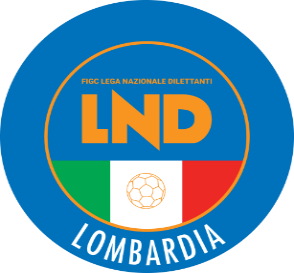 COMITATO REGIONALE LOMBARDIAVia RICCARDO PITTERI n° 95/2 20134 MILANO   Tel. 02.21722.899Sito Internet: lombardia.lnd.it   crllnd@pec.comitatoregionalelombardia.itCanale Telegram @lndlombardiaFacebook: Figc Lnd LombardiaSegreteria e Programmazione Gare:Tel. 02.21722.202-204 - Fax 02.21722.233 - E.mail: affarigeneralicrl@lnd.itTesseramento:Tel. 02.21722.206-207 - Fax 02.21722.231 - E.mail: tesseramentocrl@lnd.ittesseramento@pec.comitatoregionalelombardia.itSportello Unico:Tel. 02.21722.261-209 - Fax 02.21722.230 – E.mail: societacrl@lnd.it  Ufficio Stampa e Pubbliche relazioni:Tel./Fax 02.21722.205 - 347.4406339 - E.mail: ustampacrl@lnd.itServizio Pronto A.I.A.:Tel. 02.21722.408-410Giudice Sportivo Territoriale:giudicesportivocrl@pec.comitatoregionalelombardia.itCorte d’Appello Territoriale:cortedappello.tribunaleterritoriale@pec.comitatoregionalelombardia.itStagione Sportiva 2021/2022Comunicato Ufficiale N° 16 del 23/09/2021Stagione Sportiva 2021/2022Comunicato Ufficiale N° 16 del 23/09/2021Stagione Sportiva 2021/2022Comunicato Ufficiale N° 16 del 23/09/2021676082G.S.CASTIONETTON°DENOMINAZIONE TORNEOSOCIETÀ ORGANIZZATRICECODICEDATA INIZIO362021° TORNEO INTERNAZIONALE FENIX TROPHYF.C.D. BRERA19-F22/09/2021GIRONE ALa società F.C.D. RHODENSEdisputerà le gare casalinghe per TUTTO il CAMPIONATO sul campo:COM."VALTER VINCIGUERRA" (Codice 2694)Erba ARTIFICIALE   Via ITALO CALVINO Snc - RHO (MI)GIRONE ALa Società UP GAVIRATE CALCIOdisputerà le gare casalinghe per TUTTO il CAMPIONATO sul campo:C.S. Comunale (Codice 1340) Via GARIBALDI n°23 Bis – BREBBIA (VA)GIRONE CA DECORRERE DAL 9 OTTOBRE 2021La Società A.C.D. BIASSONOdisputerà le gare casalinghe per TUTTO il CAMPIONATO alle ore 18:15 sullo stesso campoGIRONE HLa società POL. SPORTED MARIS A.S.D.disputerà le gare casalinghe per TUTTO il CAMPIONATO sul campo:C.S."MARISTELLA" n°1 (Codice 1775)Via CORAZZINI n°6 – CREMONA Q.re MARISTELLA (CR)GIRONE IA DECORRERE DAL 9 OTTOBRE 2021La Società U.S. BOLLATESEdisputerà le gare casalinghe per TUTTO il CAMPIONATO alle ore 17:00 sullo stesso campoGIRONE BLa Società POL. DIL. CITTA’ DI SEGRATEdisputerà le gare casalinghe per TUTTO il CAMPIONATO alle ore 16:30 sullo stesso campoMARTEDI’28 SETTEMBRE 2021ORE 20,00SERIE DMERCOLEDI’ 29 SETTEMBRE 2021ORE 20,00SERIE C2GIOVEDI’ 30 SETTEMBRE 2021ORE 20,00SERIE C1 e FEMMINILE1947076A.S.D.ARONA FUTSAL2935817       A.S.D. AURORA EXTRA FUTSAL3676177A.S.D.BELLINZAGOAMBROSIANA FIVE415390U.S.DERVIESE A.S.D.5943680A.S.D.FUTSAL VARESE6945483A.S.D.FUTSEI MILANO7941151A.S.D.REAL AVM CAM8945896A.S.D.RED BULLS C51935817       A.S.D. AURORA EXTRA FUTSAL2675043       A.C.DCARDANO 913675594U.S.FULGOR APPIANO4919793A.S.D.PAVIA CALCIO A 55938252ASDPOLISPORTIVA CHIGNOLESE6941151A.S.D.REAL AVM CAM7943104A.S.D.VARESE LAVENO C51922231AURORA PRO PATRIA 1919SRLBUSTO ARSIZIO2947084CALCIO LECCO 1912 S.R.L.LECCO3947463COMO 1907 SRLCOMO423320F.C.INTERNAZIONALE MILANO SPAMILANO530770A.C.MILAN SPAMILANO6943309A.C.MONZA S.P.A.MONZA7932600PRO SESTO 1913 S.R.L.SESTO SAN GIOVANNI841810A.C.RENATE S.R.L.RENATE9675227U.S.1913 SEREGNO CALCIO S.R.LVEDUGGIO CON COLZANO11300U.C.ALBINOLEFFE S.R.L.ZANICA23580ATALANTA B.C. SPABERGAMO37810CALCIOBRESCIA SPABRESCIA4951187CAGLIARI CALCIOCAGLIARI514660U.S.CREMONESE S.P.A.CREMONA6930578FERALPISALO S.R.L.SALO'7947539MANTOVA 1911 S.R.L.MANTOVA837970U.S.PERGOLETTESE 1932 S.R.L.CREMA1922231AURORA PRO PATRIA 1919SRLBUSTO ARSIZIO2947084CALCIO LECCO 1912 S.R.L.LECCO3947463COMO 1907 SRLCOMO423320F.C.INTERNAZIONALE MILANO SPAMILANO530770A.C.MILAN SPAMILANO6932600PRO SESTO 1913 S.R.L.SESTO SAN GIOVANNI741810A.C.RENATE S.R.L.RENATE8675227U.S.1913 SEREGNO CALCIO S.R.LVEDUGGIO CON COLZANO11300U.C.ALBINOLEFFE S.R.L.ZANICA23580ATALANTA B.C. SPABERGAMO37810CALCIOBRESCIA SPABRESCIA414660U.S.CREMONESE S.P.A.CREMONA5930578FERALPISALO S.R.L.SALO'6947539MANTOVA 1911 S.R.L.MANTOVA7943309A.C.MONZA S.P.A.MONZA837970U.S.PERGOLETTESE 1932 S.R.L.CREMAGIORNATADATE1/A03/10/20212/A10/10/20213/A17/10/20214/A24/10/20215/A31/10/20216/A07/11/20217/A14/11/20218/A21/11/2021Solo per GIRONE A del Campionato UNDER 14 (GR)Solo per GIRONE A del Campionato UNDER 14 (GR)9/A28/11/2021Solo per GIRONE A del Campionato UNDER 14 (GR)GIORNATADATE1/R23/01/20222/R30/01/20223/R06/02/20224/R13/02/20225/R20/02/20226/R27/02/20227/R06/03/20228/R13/03/2022Solo per GIRONE A del Campionato UNDER 14 (GR)9/R20/03/2022Solo per GIRONE A del Campionato UNDER 14 (GR)N°DENOMINAZIONE TORNEOSOCIETÀ ORGANIZZATRICECATEGORIADATA INIZIODATA FINE58SUPERCOPPA CHAMPIONSSSD AUSONIA 1931NP10.10.21      -59PULCINO NEROVERDESSD AUSONIA 1931RP31.10.21      -60SEPTEMBER CUPACD SEDRIANORP-PC26.09.21      -61ALDINI U14US ALDINIRG25.09.2126.09.2162NEXT GENERATION CUPASD CALCIO CANEGRATERE-PC26.09.21      -63FOOTBALL VINTAGE 1976SC UNITEDRP25.09.21      -641° MEMORIAL ALESSANDRA BONOASD CORTEFRANCA CALCIONR26.09.21      -Amichevoli o partecipazione a tornei all’ESTERO:Amichevoli o partecipazione a tornei all’ESTERO:Richiesta gare amichevoli                                                             8 giorni lavorativiRichiesta autorizzazione partecipazione tornei all’estero 45 giorni lavorativiRichiesta gare amichevoli all’estero45 giorni lavorativiAutorizzazione Tornei che si svolgono in ITALIAAutorizzazione Tornei che si svolgono in ITALIARegionali45 giorni lavorativiNazionali70 giorni lavorativiInternazionali	                                                                  70 giorni lavorativi2059732BACCHELLI EROS26/08/2005CIMIANO CALCIO SSD ARL2376836BARONI MATTIA07/06/2005POL. ORATORIANA VITTUONE2893810CILLA LORENZO28/01/2005POL.ORATORIANA VITTUONE6684084CIULLA DANILO26/03/2004ATLETICO ALCIONE SSD ARL2570634D’ONOFRIO NICK16/05/2007ASD ACCADEMIAPAVESE S. GENESIO3309982DACCO DAMIAN24/07/2011ACD SEDRIANO2880631DIMMITO MANUEL15/03/2011ASD ALL SOCCER3171264FANTONI GABRIELE04/03/2005CIMIANO CALCIO SSD ARL6588549FERRARESE MIRKO23/02/2004CS ROMANO BANCO2774460FONTANA ANDREA01/11/2007SSD MAPELLO ARL3598524FRAGETTA LEONARDO17/09/2011SSDARL VARESINA SPORT C.V.2965335FREDIANI NICOLAS20/10/2011ACD SEDRIANO3022249GALEAZZI MATTEO13/02/2005POL. ORATORIANA VITTUONE7025206GALLO FILIPPO09/02/2005POL. LOMBARDIA 1 SRLSD2050597GHIRINGHELLI FILIPPO18/04/2004ASD VALLEOLONA3067692GJETA XHEJZON28/04/2009GSD AFFORESE2759627GRISHAJ DENIS22/08/2009SSDARL CEDRATESE CALCIO 19853067691KACI MARKO13/08/2009GSD AFFORESE2072520LAALAOUI ETHAN29/07/2004UP GAVIRATE CALCIO3325540LAGRINI RIAD25/06/2012ASD UNITAS OLYMPIA2747111LECCHI FRANCESCO25/03/2006POL. FOPPENICO ASD6815968MANCUSO DANIEL11/09/2004ATLETICO ALCIONE SSD ARL3057476MARCHETTI GIOVANNI15/02/2012ASD ACCADEMIA VARESINA2894651MARCHITIELLO DANIELE26/11/2009USD CASATESE3046172MARINO CARLOS ALOIS16/01/2010POL.D. S. LUIGI ACADEMY VISCONTI3046205MARINO OSCAR MAX21/03/2011POL. D. S. LUIGI ACADEMY VISCONTI2724299MASCHERONI PIERPAOLO14/11/2007ASD FOOTBALL CLUB PARABIAGO2813821MIRACAPILLO MICHAEL23/01/2005GS VILLA3083241MOGGIA PISAPIA FEDERICO02/08/2012SSDARL BARONA SPORTING 19712695615MOLE LORENZO GIUSEPPE21/03/2009ALCIONE MILANO SSDARL2868840ORIGO DAVIDE16/05/2009USD CASATESE2591983OSMA ERION25/06/2007ACD CAVENAGO2242032PARATORE NICOLO05/12/2006ASD ORATORIO SAN GAETANO2750189PLAKU ANDRY18/01/2009SSDARL CEDRATESE CALCIO 19852263115PREMOLI MATTIA09/05/2005ASD SENNA GLORIA3012965RESCALI ALESSANDRO29/08/2007SSD ATHLETIC PAVIA3001036RIGAMONTI GIACOMO21/08/2009USD CASATESE2117401RINALDI MATTIA18/03/2005CIMIANO CALCIO SSD ARL6888232RUBIU SAMUELE17/01/2004ASD SENNA GLORIA2263117STEFFENINI ANDREA17/11/2005ASD SENNA GLORIA2695632TORRACO LUCA29/09/2204ATLETICO ALCIONE SSD ARL2629607VAGO TOMMASO14/02/2008ASDC TORINO CLUB MARCO PAROLO2186455ZOCCARATO SIMONE19/02/2006USD CASTELLANZESE 19212976715AIT RAHHALIA YOUSSEF07/03/2005SS LEONCELLI ASD2511433BRAHJA DEVID23/06/2006SS LEONCELLI ASD2455918CORRENTE DANIELE22/01/2006ASD VALBASCA LIPOMO3598207PORTALUPPI FEDERICO25/02/2013PRO SESTO 1913 SRL3389929MARASCIO MARCO06/11/2007CALCIO LECCO 1912 S.R.L.2117245ZONCA MANUEL13/03/2004US SESTESENON RICHIESTO NELLE MODALITA’ PREVISTE DAL REGOLAMENTO MANCA CARTELLINO IN ORIGINALE/PROVVISORIONON RICHIESTO NELLE MODALITA’ PREVISTE DAL REGOLAMENTO MANCA CARTELLINO IN ORIGINALE/PROVVISORIONON RICHIESTO NELLE MODALITA’ PREVISTE DAL REGOLAMENTO MANCA CARTELLINO IN ORIGINALE/PROVVISORIONON RICHIESTO NELLE MODALITA’ PREVISTE DAL REGOLAMENTO MANCA CARTELLINO IN ORIGINALE/PROVVISORIO3216827BALOSSI LEONARDO05/07/2012USD CISANESENON RICHIESTO NELLE MODALITA’ PREVISTE DAL REGOLAMENTO MANCA CARTELLINO IN ORIGINALE/PROVVISORIONON RICHIESTO NELLE MODALITA’ PREVISTE DAL REGOLAMENTO MANCA CARTELLINO IN ORIGINALE/PROVVISORIONON RICHIESTO NELLE MODALITA’ PREVISTE DAL REGOLAMENTO MANCA CARTELLINO IN ORIGINALE/PROVVISORIONON RICHIESTO NELLE MODALITA’ PREVISTE DAL REGOLAMENTO MANCA CARTELLINO IN ORIGINALE/PROVVISORIO3496724VERGANI SIMONE04/04/2007ASD ALL SOCCERNON RICHIESTO NELLE MODALITA’ PREVISTE DAL REGOLAMENTOMANCA ACCORDO CON LA SOCIETA’ E MANCA CARTELLINO IN ORIGINALE/PROVVISORIONON RICHIESTO NELLE MODALITA’ PREVISTE DAL REGOLAMENTOMANCA ACCORDO CON LA SOCIETA’ E MANCA CARTELLINO IN ORIGINALE/PROVVISORIONON RICHIESTO NELLE MODALITA’ PREVISTE DAL REGOLAMENTOMANCA ACCORDO CON LA SOCIETA’ E MANCA CARTELLINO IN ORIGINALE/PROVVISORIONON RICHIESTO NELLE MODALITA’ PREVISTE DAL REGOLAMENTOMANCA ACCORDO CON LA SOCIETA’ E MANCA CARTELLINO IN ORIGINALE/PROVVISORIO3054159RUSU MIHAITA IULIAN08/03/2007USD VISCONTININON RICHIESTO NELLE MODALITA’ PREVISTE DAL REGOLAMENTO MANCA CARTELLINO IN ORIGINALE/PROVVISORIONON RICHIESTO NELLE MODALITA’ PREVISTE DAL REGOLAMENTO MANCA CARTELLINO IN ORIGINALE/PROVVISORIONON RICHIESTO NELLE MODALITA’ PREVISTE DAL REGOLAMENTO MANCA CARTELLINO IN ORIGINALE/PROVVISORIONON RICHIESTO NELLE MODALITA’ PREVISTE DAL REGOLAMENTO MANCA CARTELLINO IN ORIGINALE/PROVVISORIO3221357VOLPI GIULIA16/01/20071ASD REAL MEDA CFNON RICHIESTO NELLE MODALITA’ PREVISTE DAL REGOLAMENTO MANCA CARTELLINO IN ORIGINALE/PROVVISORIONON RICHIESTO NELLE MODALITA’ PREVISTE DAL REGOLAMENTO MANCA CARTELLINO IN ORIGINALE/PROVVISORIONON RICHIESTO NELLE MODALITA’ PREVISTE DAL REGOLAMENTO MANCA CARTELLINO IN ORIGINALE/PROVVISORIONON RICHIESTO NELLE MODALITA’ PREVISTE DAL REGOLAMENTO MANCA CARTELLINO IN ORIGINALE/PROVVISORIOGIRONE AErrata CORRIGELa Società ASCD TORINO CLUB MARCO PAROLOdisputerà le gare casalinghe per TUTTO il CAMPIONATO la DOMENICA alle ore 11:00 sul campo:C.S. Comunale “MARCO MICELI” (Codice 1993) VIA PASSO SELLA DI CAIELLO – GALLARATE (MI)GIRONE ALa Società A.S.D. AVC VOGHERESE 1919disputerà le gare casalinghe per TUTTO il CAMPIONATO il SABATO alle ore 16:00 sullo stesso campo.GIRONE ELa Società S.S.D. AUSONIA 1931disputerà le gare casalinghe per TUTTO il CAMPIONATO alle ore 11,15 sullo stesso campo.GIRONE BLa Società S.S.D. AUSONIA 1931disputerà le gare casalinghe per TUTTO il CAMPIONATO alle ore 18,15 sullo stesso campo.GIRONE FLa società A.S.D. SANT ANGELOdisputerà le gare casalinghe per TUTTO il CAMPIONATO sul campo:C.S. PARROCCHIALE S. LEONE II (Codice 2007)   PIAZZA PIO XII n°4 - VILLANOVA SILLARO FRAZ.BARGANO (LO)Data GaraN° Gior.Squadra 1Squadra 2Data Orig.Ora Var.Ora Orig.Impianto06/10/20211AMAPELLO A R.L.PONTELAMBRESE15:30Data GaraN° Gior.Squadra 1Squadra 2Data Orig.Ora Var.Ora Orig.Impianto25/09/20212 APONTELAMBRESEZINGONIA VERDELLINO26/09/202120:3015:3029/09/202117 ALEMINE ALMENNO CALCIOMARIANO CALCIO28/12/202120:3014:3029/09/202117 AMAPELLO A R.L.LUCIANO MANARA28/12/202116:3014:3029/09/202117 AR.C. CODOGNO 1908SPERANZA AGRATE28/12/202120:3014:30Data GaraN° Gior.Squadra 1Squadra 2Data Orig.Ora Var.Ora Orig.Impianto03/10/20213 ACAZZAGOBORNATO CALCIOBEDIZZOLESE15:30CAMPO SPORTIVO COMUNALE N.1 PASSIRANO VIA BACHELETTAGLIANI STEFANO(BEDIZZOLESE) BONAZZI ROBERTO(ARDOR LAZZATE) FOGLIO PAOLO(FORZA E COSTANZA 1905) BOZZINI LUCA(GOVERNOLESE) CURTI PIERPAOLO(R.C. CODOGNO 1908) GUERRA GIOVANNI IVANO(VOBARNO) RICEPUTI FEDERICO(AVC VOGHERESE 1919) STEFANIA SANTE(CALVAIRATE) LAURICELLA FILIPPO(CILIVERGHE MAZZANO) ALDROVANDI NICOLA(GOVERNOLESE) RIVA STEFANO(LUCIANO MANARA) ZANOLA CHRISTIAN(PREVALLE) BECCHI ANDREA(ACCADEMIAPAVESE S.GENESIO) TAMBUSSI LEONARDO(ACCADEMIAPAVESE S.GENESIO) CAROBBIO SIMONE(ALBINOGANDINO S.S.D. SRL) CARRARA MICHEL(ALBINOGANDINO S.S.D. SRL) KARAMOKO ALASSANE PIERRO(ALBINOGANDINO S.S.D. SRL) MISTER ALESSIO(ALBINOGANDINO S.S.D. SRL) SAVOLDELLI MAURO(ALBINOGANDINO S.S.D. SRL) CAVALCANTE MAICOL(ARDOR LAZZATE) PEVERELLI ANDREA(ARDOR LAZZATE) GAYE IDRISSA(ATLETICO CASTEGNATO) MARRAZZO CARMINE(ATLETICO CASTEGNATO) QUAGGIOTTO NICOLO(ATLETICO CASTEGNATO) BOLLINI DARIO(AVC VOGHERESE 1919) CASALI DAVIDE(AVC VOGHERESE 1919) DE TONI ANDREA(AVC VOGHERESE 1919) LORUSSO ALESSANDRO(AVC VOGHERESE 1919) MONTALBANO ALEX(AVC VOGHERESE 1919) RICEPUTI FEDERICO(AVC VOGHERESE 1919) NASALI MARCO MATTIA(BASE 96 SEVESO) ODONE ALESSANDRO(BASE 96 SEVESO) MUTTI MICHELE(BEDIZZOLESE) PADULA GIANMARIA(BEDIZZOLESE) RIZZA SALVO(BEDIZZOLESE) BECCARIA GIACOMO(CALVAIRATE) BOTTURI STEFANO(CARPENEDOLO SSDSRL) BRUNATI FILIPPO(CARPENEDOLO SSDSRL) CHIARINI ENRICO(CARPENEDOLO SSDSRL) AUGLIERA SIMONE(CASTANESE) BOCCADAMO STEFANO(CASTANESE) SCIOCCO FRANCESCO(CASTANESE) URSO ALESSANDRO(CASTANESE) CAPITANIO ANDREA(CASTELLEONE) GHIDELLI MATTIAFRANCESCO(CASTELLEONE) LERA VALENTINO(CASTELLEONE) REBUCCI STEFANO(CASTELLEONE) MAMBRIN FILIPPO(CASTIGLIONE A.S.D.) MARONI ALBERTO(CASTIGLIONE A.S.D.) COMOTTI FILIPPO(CAZZAGOBORNATO CALCIO) MASPERI GIANANDREA(CAZZAGOBORNATO CALCIO) MENNUCCI MIRKO(CAZZAGOBORNATO CALCIO) PRATI GABRIELE(CAZZAGOBORNATO CALCIO) SABATUCCI FRANCESCO(CAZZAGOBORNATO CALCIO) ALBINI NICOLA(CILIVERGHE MAZZANO) BRUNELLI LUCA(CILIVERGHE MAZZANO) PASOTTI GIACOMO(CILIVERGHE MAZZANO) VALOTTI MARCO(CILIVERGHE MAZZANO) SPREAFICO DAVIDE(CISANESE) VIGANO NICOLA(CISANESE) BERTA MICHAEL(DARFO BOARIO S.R.L.SSD.) RANDAZZO FRANCESCO(DARFO BOARIO S.R.L.SSD.) SEGHEZZI DANIEL(DARFO BOARIO S.R.L.SSD.) SPAMPATTI CRISTIAN(DARFO BOARIO S.R.L.SSD.) IUDICA MARCO(FORZA E COSTANZA 1905) LAZZARETTI FABIO(FORZA E COSTANZA 1905) LIZZOLA NICOLO(FORZA E COSTANZA 1905) TARCHINI ALESSANDRO(G.S. VERTOVESE) MIELE GIUSEPPE(GAVIRATE CALCIO) LOMBONI MIRKO(LEMINE ALMENNO CALCIO) ZAMBELLI LORENZO(LEMINE ALMENNO CALCIO) PERONI ELIA(LUISIANA) SCHIEPPATI SIMONE(LUISIANA) SICILIANO SIMONE(LUISIANA) FRANCHI STEFANO(LUMEZZANE VGZ ASD) MINOTTI NADIR(LUMEZZANE VGZ ASD) TROIANI MICHELE(LUMEZZANE VGZ ASD) MANTEGAZZA ANDREA(MARIANO CALCIO) RIVALETTO SAMUELE(MARIANO CALCIO) GIAVAZZI MATTEO(OFFANENGHESE A.S.D.) DUDA ERDIT(ORCEANA CALCIO) MARTINELLI STEFANO(ORCEANA CALCIO) MUJKIC ELVIR(ORCEANA CALCIO) VITARI SAMUELE(ORCEANA CALCIO) BARGIGGIA LUCA(PAVIA 1911 S.S.D. A R.L.) AVESANI MARCO(PREVALLE) TORCHIO NICOLA(PREVALLE) NASATTI NICOLA(PRO PALAZZOLO) VENTURI MARCO(PRO PALAZZOLO) BERNARDINI STEFANO(R.C. CODOGNO 1908) LALLO ANGELO(R.C. CODOGNO 1908) TROKA PAOLO(R.C. CODOGNO 1908) DI NOTO MANUEL(RHODENSE) GALBIATI MARCO(RHODENSE) LANINI STEFANO(RHODENSE) MALVESTITI DAVIDE(RHODENSE) SODERO DANIELE(RHODENSE) BERTACCHI GIORGIO(ROVATO CALCIO) GUERINI FILIPPO(ROVATO CALCIO) REBOLDI DAVIDE(ROVATO CALCIO) TOMASI STEFANO(ROVATO CALCIO) TONDINI ALEX(SANCOLOMBANO) LAZZARO ANDREA MARIA(SANT ANGELO) VAI NICOLO(SANT ANGELO) BINETTI MATTIA(SCANZOROSCIATE CALCIO) FRANCHINI MICHELE(SCANZOROSCIATE CALCIO) CUSARO FABIO(SESTESE CALCIO) FALL ABDALAYE(SESTESE CALCIO) PAPASODARO ALESSIO(SESTESE CALCIO) PEDRABISSI THOMAS(SESTESE CALCIO) COULIBALY LANCINE(SETTIMO MILANESE) AGOSTA MATTEO(SPERANZA AGRATE) BRAMBILLA LUCA(SPERANZA AGRATE) CERRINA FERONI NICCOLO(SPERANZA AGRATE) CURIA LORENZO(SPERANZA AGRATE) FANZAGA LEONARDO(TREVIGLIESE A.S.D.) ALBERTI DANIELE(VALCALEPIO F.C. A R.L.) THIAM MADEMBA DIOP(VALCALEPIO F.C. A R.L.) BERNARDI ALESSIO(VARESINA SPORT C.V.) DEODATO MATTIA(VARESINA SPORT C.V.) GNAZIRI EDDY MARC ALAIN(VARZI FBC) GRASSO DOMENICO(VARZI FBC) IERVOLINO MATIA(VARZI FBC) REBUSCINI SAMUELE(VARZI FBC) RUGGIERI ALESSANDRO(VARZI FBC) COSTA LORENZO(VERBANO CALCIO) DALIA EUGENIO(VERBANO CALCIO) DERVISHI MARIO(VERBANO CALCIO) SCOGNAMIGLIO ALESSIO(VERBANO CALCIO) ZANGRILLO EDOARDO MARIA(VERBANO CALCIO) BROGGI ALBERTO(VERGIATESE) PEDERGNANA FABRIZIO(VERGIATESE) BIANCHI CARLO(VOBARNO) GULLOTTA MANUEL(ZINGONIA VERDELLINO) LAMBIASE ALESSANDRO(ZINGONIA VERDELLINO) Data GaraN° Gior.Squadra 1Squadra 2Data Orig.Ora Var.Ora Orig.Impianto06/10/20211ABARZAGO A.R.L.OLIMPIAGRENTA15:30Data GaraN° Gior.Squadra 1Squadra 2Data Orig.Ora Var.Ora Orig.Impianto26/09/20212 AFBC SARONNO CALCIO 1910CASTELLO CITTA DI CANTU20:3015:30C.S. COMUNALE CAMPO N.1 CESATE VIA DANTE 7226/09/20212 AMORAZZONESOLBIATESE CALCIO 191117:3015:3003/10/20213 ABESNATESEGALLARATE CALCIO15:30Data GaraN° Gior.Squadra 1Squadra 2Data Orig.Ora Var.Ora Orig.Impianto03/10/20213 AARCELLASCO CITTA DI ERBAALTABRIANZA TAVERNERIO A.17:3015:3003/10/20213 ALISSONEOLIMPIAGRENTA17:3015:30COM."C.CASATI"N.1-(E.A) VERANO BRIANZA VIA D. ALIGHIERI 1817/10/20215 AARCELLASCO CITTA DI ERBAOLIMPIAGRENTA17:3015:3012/12/202113 AARCELLASCO CITTA DI ERBAC.O.B. 9116:3014:30Data GaraN° Gior.Squadra 1Squadra 2Data Orig.Ora Var.Ora Orig.Impianto26/09/20212 AAZZANO F.GRASSOBBIOACCADEMIA GERA D ADDA15:30C.S.COMUNALE N.1 TREVIOLO VIA AREONAUTICA N.3Data GaraN° Gior.Squadra 1Squadra 2Data Orig.Ora Var.Ora Orig.Impianto26/09/20212 AASOLA A.S.D.VIGHENZI CALCIO15:3026/09/20212 ALA SPORTIVA OMEREZZATO CALCIO DOR15:30PARR.S.STEFANO OME(E.A) OME VIA PROVINCIALE 2/A (DEROGA)Data GaraN° Gior.Squadra 1Squadra 2Data Orig.Ora Var.Ora Orig.Impianto26/09/20212 AATLETICO C.V.S.CASALPUSTERLENGO 194715:3026/09/20212 ACITTA DI SEGRATEPAULLESE CALCIO14:3015:3026/09/20212 AROMANENGOBRESSO CALCIO S.R.L.15:3026/09/20212 ASETTALESELA SPEZIA CALCIO15:30C.S.COM.R.MARTINELLI-CAMPO 2 SETTALA VIA DEL CAMPO SPORTIVO03/10/20213 ASENNA GLORIACITTA DI SEGRATE15:30CENTRO SPORTIVO "CARLO MEDRI" BREMBIO VIA ROMA 56Data GaraN° Gior.Squadra 1Squadra 2Data Orig.Ora Var.Ora Orig.Impianto26/09/20212 AVIGHIGNOLOSEDRIANO15:30COMUNALE "G.BRERA"N.2 (E.A) PERO VIA GIOVANNI XXIIIÂ°-BASILIO ANTONIO(LA SPEZIA CALCIO) SCABELLI LORENZO(BAGNOLESE) BOSIS DAVIDE(A.CASATI CALCIO ARCORE) COBELLI ALESSANDRO(CASTELLANA C.G. SSDSRL) FORESTI ANDREA(GAVARNESE CALCIO) CROTTI ROBERTO(TRIBIANO) BORSOTTI ANDREA(A.CASATI CALCIO ARCORE) MAGGI ANDREA(A.CASATI CALCIO ARCORE) MEDICI PIETROEMANUELE(ACCADEMIA INVERUNO) GEMINIANI MATTEO(ALAGNA) ANNESE CRISTIAN(BAGNOLESE) BONTEMPI DANIELE(BASIANO MASATE SPORTING) DANI GABRIELE(BESNATESE) MACALLI MATTIA(CALCIO PAVONESE) ARENA MARCO(CASALPUSTERLENGO 1947) PAPPALARDO EMANUELE(CASTELLO CITTA DI CANTU) CAPUTO DANIELE(GARLASCO A.S.D.) COLOMBO EMANUELE(LISSONE) ZANOTTI SAMUELE(REZZATO CALCIO DOR) MAFFONGELLI FILIPPO(SEDRIANO) PARISI MATTEO(UNIVERSAL SOLARO) CAPPAI GIACOMO(VOLUNTAS MONTICHIARI) NANI ANDREA(A.C.O.S. TREVIGLIO CALCIO) SALA MATTEO(A.C.O.S. TREVIGLIO CALCIO) CORBETTA FILIPPO(A.CASATI CALCIO ARCORE) CRIMALDI ANDREA(A.CASATI CALCIO ARCORE) FANTI FEDERICO(A.CASATI CALCIO ARCORE) GABELLINI MATTEO(A.CASATI CALCIO ARCORE) SCANDOLARA LUCA(A.CASATI CALCIO ARCORE) CHIAROMONTE GABRIELE(ACCADEMIA CALCIO VITTUONE) GHIDOLI MARCO(ACCADEMIA CALCIO VITTUONE) CAIANI FEDERICO(ACCADEMIA GERA D ADDA) COSTIN ROBERTO(ACCADEMIA GERA D ADDA) LUCIANO MANUEL(ACCADEMIA GERA D ADDA) ROSSI MATTEO(ACCADEMIA INVERUNO) CABRINI SIMONE(ACCADEMIA ISOLABERGAMASCA) SCIORTINO CHRISTIAN(ACCADEMIA ISOLABERGAMASCA) GEMINIANI MATTEO(ALAGNA) ROGNONI FEDERICO(ALAGNA) CAROBBIO MARCO(ALME) CORTINOVIS LORENZO(ALME) UBIZZONI DAVIDE(ALME) DE MILATO ANDREA(AMICI DELLO SPORT) GOMAA AHMED(AMICI DELLO SPORT) BOSISIO FABIO(ARCADIA DOLZAGO B) BONELLA JACOPO(ARCELLASCO CITTA DI ERBA) LOCATELLI FRANCESCO(ARCELLASCO CITTA DI ERBA) BUONAIUTO ANTONIO(ASOLA A.S.D.) CHITO FABIO(ASOLA A.S.D.) ANNONI ALESSANDRO(ASSAGO A.S.D.) CELICHINI DAVIDE(ASSAGO A.S.D.) PUTIGNANO SIMONE(ASSAGO A.S.D.) SORRENTI GIULIO(ASSAGO A.S.D.) DOLCE DANIEL ANDREA(ATLETICO C.V.S.) LORA FABIO(ATLETICO C.V.S.) MAZZETTI MATTIA(ATLETICO C.V.S.) PAVIA MATTEO(ATLETICO C.V.S.) BANFI NICOLO(AURORA C.M.C. UBOLDESE) BESATI ANDREA(AURORA C.M.C. UBOLDESE) PASIANI DAVIDE(AURORA C.M.C. UBOLDESE) BREVIARIO DAVIDE(AZZANO F.GRASSOBBIO) CASATI ANDREA(AZZANO F.GRASSOBBIO) MORELLI MICHELE(AZZANO F.GRASSOBBIO) AMADIO CRISTIAN(BAGNOLESE) MARCANTONI LORENZO(BARONA SPORTING 1971) SILIQUINI DANIELE(BARONA SPORTING 1971) MARRONE MATTIA(BASIANO MASATE SPORTING) TANFERNA ANDREA(BASIANO MASATE SPORTING) BRIVIO NICOLA(BESNATESE) MANCUSO FRANCESCO(BESNATESE) LOMBARDI MATTEO(BORGOSATOLLO) RUSCONI RUGGERO(BORGOSATOLLO) SANTINI ANDREA(BORGOSATOLLO) BORSA STEFANO(BRESSANA 1918 A.S.D.) CELORI MATTEO(BRESSANA 1918 A.S.D.) GALU EMANUEL(BRESSANA 1918 A.S.D.) CAMPORESI SEBASTIANO(BRESSO CALCIO S.R.L.) PANIN ANDREA(BRESSO CALCIO S.R.L.) RIPAMONTI LUCA(BRESSO CALCIO S.R.L.) BORTOLOTTI JACOPO(C.O.B. 91) MAFFI SIMONE MATTEO(C.O.B. 91) PICONE KEVIN(C.O.B. 91) CISSE YOUSSOU(CALCIO PAVONESE) PRESTINI MARCO(CALCIO PAVONESE) GHISLENI FRANCESCO(CALCIO SAN PAOLO D ARGON) RUGGERI MARCO(CALCIO SAN PAOLO D ARGON) RUGGERI MATTEO(CALCIO SAN PAOLO D ARGON) SERAFINI ALBINO(CALCIO SAN PAOLO D ARGON) BERIA MATTEO(CASALPUSTERLENGO 1947) DOSSENA DAVIDE(CASALPUSTERLENGO 1947) AZZINI ANDREA(CASTELLANA C.G. SSDSRL) GYAMFI BEDIAKO DERRICK(CASTELLANA C.G. SSDSRL) BREDA MARCO(CAVENAGO) PIRAS DANIEL(CAVENAGO) VERDERIO ANDREA(CAVENAGO) VILLA ANDREA(CAVENAGO) LOEW JACOPO(CINISELLO) SIVIERO ANDREA(CINISELLO) ARMATI MARTIN(CITTA DI DALMINE A.S.D.) BUIZZA FEDERICO(CITTA DI DALMINE A.S.D.) EPIS IACOPO(CITTA DI DALMINE A.S.D.) SUARDI LUCA(CITTA DI DALMINE A.S.D.) ZANCHI NICHOLAS(CITTA DI DALMINE A.S.D.) OGLIARI LORENZO(CITTA DI SEGRATE) GUERCI SAMUELE(CITTA DI VIGEVANO S.R.L.) LOMBARDO SAMUELE(CITTA DI VIGEVANO S.R.L.) BYKU EMILIAN(CIVIDATESE) CROPELLI OMAR(CIVIDATESE) UBERTI STEFANO(CIVIDATESE) ALLEGRETTI GIUSEPPE(CLUB MILANESE) PAGANIN ROBIN(COLICODERVIESE) LA MORGIA DANIELE(COLOGNESE) LONGO ALESSANDRO(COLOGNESE) PASSONI ALESSANDRO(COLOGNESE) VERME GABRIELE(COLOGNESE) CATALFIO DANIEL(COLOGNO) DIMMITO CHRISTIAN(COLOGNO) DIURNO TONIO(COLOGNO) FERRERA MATTEO(COLOGNO) POLLINI DAVIDE MAURIZIO(COLOGNO) BIRAGHI MARCO(CONCOREZZESE) OTERI ANDREA(CONCOREZZESE) GIUDICI ANDREA(FBC SARONNO CALCIO 1910) VANZULLI FABIO(FBC SARONNO CALCIO 1910) BASSANELLI LUCA(FIORENTE 1946 COLOGNOLA) BOSIO MATTEO(FIORENTE 1946 COLOGNOLA) FERRARI THOMAS(FIORENTE 1946 COLOGNOLA) FERRARI NICOLO(GALLARATE CALCIO) SPITALERI MARCO(GALLARATE CALCIO) EL KHADDAR ANOIR(GARLASCO A.S.D.) ROLFINI LUCA(GARLASCO A.S.D.) ANDREINI NICOLA(GAVARNESE CALCIO) BUELLI FABIO(GAVARNESE CALCIO) PISCHETOLA EMANUELE(LA SPEZIA CALCIO) SOW IBRAHIMA(LA SPEZIA CALCIO) BURLOTTI DANIELE(LA SPORTIVA OME) PE GIORGIO(LA SPORTIVA OME) TOSONI GIOVANNI(LA SPORTIVA OME) ABATE SIMONE(LANDRIANO 1983) DE SIMEIS MATTIA(LANDRIANO 1983) PIGNATIELLO LUCA(LANDRIANO 1983) FONTANA MARCO(LENTATESE) ROMEO EDUARDO(LISSONE) DE FILIPPIS ROBERTO(LOCATE) MUNARI ALESSANDRO(LOCATE) PICCO MATTIA(LOCATE) ROSSI LORENZO(LOCATE) BOTTURI ANDREA(MAGENTA) DRAGO CARLO(MAGENTA) PEROTTA LORENZO(MAGENTA) BIANCHI SIMONE(MEDA 1913) CAMPANELLA DAVIDE(MUGGIO) CAVALIERE MIRKO(MUGGIO) RAFFAGLIO FRANCESCO(MUGGIO) BALTRIGO DAVIDE(NUOVA SONDRIO CALCIO) MARTINELLI GIULIO(NUOVA SONDRIO CALCIO) VENEZIANI FABIO GIANCARLO(NUOVA SONDRIO CALCIO) MARTINA RINI MARCO(NUOVA VALSABBIA) PEZZOTTINI LUCA(NUOVA VALSABBIA) CONTRASTATO IVAN(OLGIATE AURORA) MOUSSA ABDEL ZIDANE(OLGIATE AURORA) PALADINO LUCA(OLGIATE AURORA) MALPETTI RICCARDO(ORATORIO JUVENTINA COVO) SCARDINO SIMONE(ORATORIO JUVENTINA COVO) SIMONI ANDREA(ORATORIO JUVENTINA COVO) BIANCHETTI LORENZO(OSPITALETTO S.S.D.S.R.L.) CECCONELLO DARIO(PAULLESE CALCIO) STILLO MARCO(PAULLESE CALCIO) DI MARZIO DAVIDE(REZZATO CALCIO DOR) DIOP OMAR BARKA(REZZATO CALCIO DOR) SBERNA PAOLO(REZZATO CALCIO DOR) ZANOTTI SAMUELE(REZZATO CALCIO DOR) CONTIERO MATTEO(ROBBIO LIBERTAS) PENNA ANDREA(ROBBIO LIBERTAS) STARA FEDERICO(ROBBIO LIBERTAS) BRESSANELLI LUCA(ROMANENGO) GALLARINI MARIO(ROMANENGO) GATTI ALESSANDRO(ROMANENGO) GIOVANETTI ANDREA(ROMANENGO) PINI ANDREA(SAN LAZZARO) MORETTI ELIA(SEDRIANO) PELLEGATA GIANCARLO(SEDRIANO) ROSSI ANDREA(SEDRIANO) AQUILANTE CLAUDIO(SENNA GLORIA) ARENA CHRISTIAN(SENNA GLORIA) SALVINI MATTIA(SENNA GLORIA) CAROBBIO LUCA(SETTALESE) REALI GIORGIO(SETTALESE) SCAPINELLO DENNIS(SOLBIATESE CALCIO 1911) TORRACA GIUSEPPE(SOLBIATESE CALCIO 1911) BEZZI STEFANO(SOLESE A.S.D.) MOTTURA ALESSANDRO(SOLESE A.S.D.) MAZZINI DANIO(SONCINESE) ARCARI GIACOMO(SORESINESE CALCIO A.S.D.) DE SANTIS ANDREA(SORESINESE CALCIO A.S.D.) GUERCI ALEX(SORESINESE CALCIO A.S.D.) LAHDILI ACHRAF KHALIFA(SORESINESE CALCIO A.S.D.) COSSETTI FILIPPO(SPORT CASAZZA) PANZA MICHEL(SPORT CASAZZA) RILLOSI LUIGI(SPORT CASAZZA) MAIFRINI ALESSANDRO(SPORTING CLUB BRESCIA) SCALVENZI MATTIA(SPORTING CLUB BRESCIA) VITALI LUCA(SPORTING CLUB BRESCIA) BOVI NICOLA(SPORTING CLUB S.S.D.AR.L.) NOVELLO MICHEL(SPORTING CLUB S.S.D.AR.L.) ZAGLIO ANDREA(SPORTING CLUB S.S.D.AR.L.) TREMOLADA LUCA(TRIBIANO) GHISALBERTI NICOLA(U.S.CALCIO SAN PELLEGRINO) RIZZI STEFANO(U.S.CALCIO SAN PELLEGRINO) FASSINA MATTEO(UNION CALCIO BASSO PAVESE) ODI ROBERTO(UNION CALCIO BASSO PAVESE) BERTANI TRYSTAN(UNION VILLA CASSANO) MARTINOIA LUCA(UNION VILLA CASSANO) SHALA KLAUS(UNION VILLA CASSANO) VESCO ANDREA(UNION VILLA CASSANO) BAGLIO IVAN(UNIVERSAL SOLARO) CLERICI GABRIELE(VALLEOLONA) DE ROSA LUCA(VALLEOLONA) PRATO GIUSEPPE(VALLEOLONA) INTRIERI NICOLO(VIBE RONCHESE) KORRI DENIS(VIBE RONCHESE) PANZERI DIEGO(VIBE RONCHESE) TODESCHINI FABIO(VIBE RONCHESE) DIODATO MATTEO(VIGHENZI CALCIO) BATTAGLIA LORENZO(VIGHIGNOLO) TURCONI ANDREA(VIGHIGNOLO) ALVES BARROS DOUGLAS(VILLA) BELTRAMINI MARCO(VILLA) IACOPETTA STEFANO(VILLA) IMBROINISE DAVIDE(VILLA) MODONI MIRKO(VIRTUS BINASCO A.S.D.) PRADA RICCARDO(VIRTUS BINASCO A.S.D.) CASELLA NICCOLO ALBINO(VISCONTEA PAVESE) CATTANEO ROBERTO(VISCONTEA PAVESE) ROMANO MATTIA(VISCONTEA PAVESE) RUSSO ALESSANDRO(VISCONTEA PAVESE) COZZI STEFANO(VISTARINO) TEZZON LORIS(VISTARINO) ZANONI MARCO(VISTARINO) BERTOLETTI MAURO(VOLUNTAS MONTICHIARI) DOSSENA LORENZO(VOLUNTAS MONTICHIARI) SPANO LORENZO(VOLUNTAS MONTICHIARI) Data GaraN° Gior.Squadra 1Squadra 2Data Orig.Ora Var.Ora Orig.Impianto29/09/20213 AAZZANO F.GRASSOBBIOCOLOGNESE22/09/202120:30Data GaraN° Gior.Squadra 1Squadra 2Data Orig.Ora Var.Ora Orig.Impianto07/10/20211AANTONIANAFC TRADATE20:30Data GaraN° Gior.Squadra 1Squadra 2Data Orig.Ora Var.Ora Orig.Impianto07/10/20211AMONTESOLAROSALUS ET VIRTUS TURATE20:30Data GaraN° Gior.Squadra 1Squadra 2Data Orig.Ora Var.Ora Orig.Impianto05/10/20213 ALODRINOVALTROMPIA 200003/10/202120:3015:30Data GaraN° Gior.Squadra 1Squadra 2Data Orig.Ora Var.Ora Orig.Impianto13/10/20212 AMEDIGLIESEBRERA26/09/202120:3015:30Data GaraN° Gior.Squadra 1Squadra 2Data Orig.Ora Var.Ora Orig.Impianto26/09/20212 AARDITA CITTADELLA 1934MONTESOLARO15:30COMUNALE "TOTO'CAIMI"(E.A) CANTU' FRAZ.VIGHIZZOLO VIA S.GIUSEPPE N.31Data GaraN° Gior.Squadra 1Squadra 2Data Orig.Ora Var.Ora Orig.Impianto25/09/20212 ACOSTAMASNAGAGIOVANILE CANZESE26/09/202120:4515:3026/09/20212 APOLISPORTIVA ORATORIO 2BCORTENOVA A.S.D.15:30CENTRO SPORT.COMUNALE 1 ROBBIATE VIA DELLE BRIGOLE 803/10/20213 ACORTENOVA A.S.D.COSTAMASNAGA15:30C.S. COMUNALE CAMPO NÂ° 1 DERVIO VIA GUGLIELMO MARCONIData GaraN° Gior.Squadra 1Squadra 2Data Orig.Ora Var.Ora Orig.Impianto26/09/20212 AJUVENILIA SPORT CLUBBESANA A.S.D. FORTITUDO15:30Data GaraN° Gior.Squadra 1Squadra 2Data Orig.Ora Var.Ora Orig.Impianto24/10/20216 AUNITAS COCCAGLIO A.S.D.SAN PANCRAZIO CALCIO15:30Data GaraN° Gior.Squadra 1Squadra 2Data Orig.Ora Var.Ora Orig.Impianto26/09/20212 APRALBOINOCASTELVERDE A.S.D.15:30CENTRO SPORT.COMUNALE "FIESSE" FIESSE STRADA S.GIACOMO26/09/20212 ASESTO 2010CASTELVETRO INCROCIATELLO15:30C.S.COMUNALE N.2 PIZZIGHETTONE VIA DE GASPERI,226/09/20212 ATORRAZZO MALAGNINO DIGI2PORTO 200515:30C.S.COMUNALE MALAGNINO VIA MONTEVERDI SNCData GaraN° Gior.Squadra 1Squadra 2Data Orig.Ora Var.Ora Orig.Impianto26/09/20212 ALODI VECCHIO 1928US SCANNABUESE ASD15:30Data GaraN° Gior.Squadra 1Squadra 2Data Orig.Ora Var.Ora Orig.Impianto26/09/20212 AOLIMPIC TREZZANESEPAGAZZANESE17:0015:30C.S.COM."G.FACCHETTI"N.2(E.A.) TREZZANO ROSA VIA A. DE GASPERI, XXXData GaraN° Gior.Squadra 1Squadra 2Data Orig.Ora Var.Ora Orig.Impianto26/09/20212 AAUSONIA 1931CENTRO SCHUSTER15:30C.S.AUSONIA 1931(E.A) MILANO VIA BONFADINI 18 ANG. VARSAVIA26/09/20212 AREAL MELEGNANO 1928RIOZZESE15:30C.S. COMUNALE N.1 VIZZOLO PREDABISSI VIA VERDI N.726/09/20212 AROZZANO CALCIO SRL SSDARCA20:3015:30C.S.COM.GREPPI DAJELLI -(E.A) MILANO VIALE FAENZA 7Data GaraN° Gior.Squadra 1Squadra 2Data Orig.Ora Var.Ora Orig.Impianto26/09/20212 ACINISELLESE A.S.D.BARBAIANA19:3015:30CAMPO "BREDA"B-(E.A) SESTO SAN GIOVANNI/PARCO NORD VIA MILANESE (DEROGA)26/09/20212 APOLISPORTIVA DI NOVABOVISIO MASCIAGO17:3015:3010/10/20214 APOLISPORTIVA DI NOVABARBAIANA17:3015:30C.S.COMUNALE N.2 (E.A) NOVA MILANESE VIA G.BRODOLINI,4 (DEROGA)Data GaraN° Gior.Squadra 1Squadra 2Data Orig.Ora Var.Ora Orig.Impianto06/10/20213 ASIZIANO LANTERNACAVESE03/10/202120:3015:30ABATE MICHAEL(FALOPPIESE RONAGO) LOPES STORNIOLO JU JORGE LUIZ(BRERA) IMERTI ROCCO MARIA GUG(OSL CALCIO GARBAGNATE) PENSA STEFANO(MISSAGLIA MARESSO) FORMENTO DARIO(SPORTING VALENTINOMAZZOLA) PELLE FRANCESCO(AFFORESE) CORBETTA ALBERTO(ARDITA CITTADELLA 1934) PIAZZA ANNUNZIO(BARBAIANA) SELVA ANTONIO(CORTENOVA A.S.D.) MALGESINI GIANLUCA(COSIO VALTELLINO) VILLA SERGIO(DI PO VIMERCATESE) BIZZOCCOLI GIUSEPPE(FC MARMIROLO) PREITE DANIELE(GARIBALDINA 1932) SANTOIANNI FLAVIO(JERAGHESE 1953) ZUPO VITTORIO(LISCATE CALCIO) ROSI EMANUELE(LODIGIANA A.S.D.) PAPIS ATTILIO(PRO AZZURRA MOZZATE) CAPELLI DIEGO(VEROLESE 1911) CRIPPA MILKO ALESSANDR(POLISPORTIVA ORATORIO 2B) PUDDU MATTIA(CANTELLO BELFORTESE) ALLEVI FRANK(FORNOVO S.GIOVANNI) DELLA VALLE IVAN(REAL VANZAGHESEMANTEGAZZA) GAIO GIANLUCA(ALBATE HF CALCIO) CURRELI MATTIA GIOVANNI(ALBUZZANO) MAURIELLO PIETRO(ARDITA CITTADELLA 1934) SPORCHIA TOMMASO(ASPERIAM) RIZZELLI MATTIA(ATLETICO QMC) MINOTTO MATTEO(ATLETICO VILLONGO) SANGALLI MARCO(BOLLATESE) CURNIS EDOARDO(CALCIO GORLE A.S.D.) SALICE MICHELE(CALCIO MENAGGIO 1920) BOGLIONI LUCA(CALCISTICA VALTENESI) GIUDICI LUCA(CANTU SANPAOLO) PIANA EDOARDO(CASTREZZATO) GIORGI ALESSANDRO(CAVESE) CACCIA MATTIA(CENTRO GIOV.BOFFALORESE) PAPARELLA MICHELE(CENTRO GIOV.BOFFALORESE) BRESCIANINI STEFANO(COLOGNE CALCIO) ZAMBELLI LORENZO(COLOGNE CALCIO) RICCARDI LUCA(CONCORDIA) BALZAROTTI RICCARDO(CORBETTA F.C.) CORTINOVIS DAVID(FALCO) BONFANTI EMANUELE(GALBIATE 1974) CALABRO ALBERTO GIUSEPP(LISCATE CALCIO) GROSSI VASCO(MEDIGLIESE) FRANZOSO ANTONY(OSL CALCIO GARBAGNATE) CAMOZZI ALEX(P.S.G. A.S.D.) FILIPPI ALESSANDRO(PIAN CAMUNO) FIORINI CHRISTIAN(PIAN CAMUNO) MAGNI KRISTIAN(POLISPORTIVA ORATORIO 2B) GARBELLI PAOLO(SPORTING CLUB NAVE 1966) PANARA SIMONE(SPORTING VALENTINOMAZZOLA) BOSSI JONATA(TAVERNOLA) MANACHINO LUCA(U.S. CASTELNOVETTO) CANTONI GABRIELE(VALTROMPIA 2000) PIZZAMIGLIO LORENZO(VEROLESE 1911) ROTA MARCO(ZOGNESE) FUSCO GIUSEPPE(ACCADEMIA BMV) VACIRCA ANDREA(ACCADEMIA BMV) VENTURELLI RICCARDO(ACCADEMIA BMV) ARIANTI SIMONE(ACCADEMIA CALCIO FOGGIA) MARTINELLI SIMONE(ACCADEMIA CALCIO FOGGIA) CISLAGHI DANIELE(ACCADEMIA MILANESE) DESOGUS LUCA(ACCADEMIA MILANESE) SPINELLI RICCARDO(ACCADEMIA MILANESE) STEFANELLI GIOVANNI(ACCADEMIA MILANESE) ABATE LORENZO(ACCADEMIA SETTIMO) BUONAFINA JACOPO(ACCADEMIA SETTIMO) IACONO MATTEO(ACCADEMIA SETTIMO) TARTAGNI ALESSANDRO(AFFORESE) CONTE NICOLAS(ALBATE HF CALCIO) MOLTENI ALESSANDRO(ALBATE HF CALCIO) D ANGELO CARMINE(ALBAVILLA) CABELLO ANDREA(ALBOSAGGIA PONCHIERA ASD) CONTRIO ALESSANDRO(ALBOSAGGIA PONCHIERA ASD) MORETTI LUCA(ALBOSAGGIA PONCHIERA ASD) AGNELLO FABRIZIO(ALL SOCCER) CAIRONI MATTIA(AMICI MOZZO 2008) THIOMBANE BABACAR(AMICI MOZZO 2008) CARRETTA ROBERTO(ARCA) CONSONNI LUCA(ARDITA CITTADELLA 1934) MOLTENI TOMMASO(ARDITA CITTADELLA 1934) NAPOLITANO ALESSANDRO(ARDITA CITTADELLA 1934) RUSCONI ROBERTO(ARS ROVAGNATE) FALSAPERNA ANDREA(ARSAGHESE) PIETROBONI MATTEO(ARSAGHESE) SQUIZZATO ANDREA(ARSAGHESE) VENDEMMIATI LORIS(ARSAGHESE) CAIAZZA KEVIN(ASPERIAM) RUBBI DAVID(ASPERIAM) VESCOVI NICOLAS(ASPERIAM) AMBROSINI EMANUELE(ATLETICO QMC) BERTAZZOLI FRANCESCO(ATLETICO QMC) GRECCHI STEFANO(ATLETICO QMC) PINESSI MATTEO(ATLETICO VILLONGO) RINALDI STEFANO(ATLETICO VILLONGO) VALTELLINI ANDREA(ATLETICO VILLONGO) ZOPPI EDOARDO(ATLETICO VILLONGO) CASALI NICOLO(AURORA SERIATE 1967) GUALTIERI MATTIA(AURORA SERIATE 1967) LAMERA DAVIDE(AURORA SERIATE 1967) RINI DANIEL(AURORA SERIATE 1967) BIANCHI SIMONE(AUSONIA 1931) MIGNONI ALESSANDRO(AUSONIA 1931) NAPOLITANO ALDO(AUSONIA 1931) NAPOLITANO ALESSANDRO(AUSONIA 1931) LAROSA GIUSEPPE(BARANZATESE 1948) STOICA GORAN CRISTIAN(BARANZATESE 1948) FORTUNATO EMILIANO(BARBAIANA) ROSA MATTIA(BARBAIANA) GRAMATICA ALESSIO(BELLAGINA A.D.) RUSSO MAURO(BELLUSCO 1947) ARCIONI DANIELE(BERBENNO A.S.D.) FRANZI PIETRO(BERBENNO A.S.D.) NANA ALFREDO(BERBENNO A.S.D.) PICCENI IVANO(BERBENNO A.S.D.) AVELLINO MASSIMILIANO(BESANA A.S.D. FORTITUDO) CASIRAGHI GABRIELE(BESANA A.S.D. FORTITUDO) FUMAGALLI CHRISTIAN ALDO(BESANA A.S.D. FORTITUDO) VEGGIATO FILIPPO MARIA(BESANA A.S.D. FORTITUDO) CICOGNANI CLAUDIO MASSIMO(BIASSONO) PAPAPICCO STEFANO(BIASSONO) VALTORTA FILIPPO(BIASSONO) FABBRICONI SIMONE(BOLLATESE) LARDERA DAVIDE(BOLLATESE) OSTI DAVIDE(BOLLATESE) BOFFINO MICHELE(BORGHETTO DILETTANTISTICA) BRIZZI ALESSANDRO(BORGHETTO DILETTANTISTICA) MONICA GIOVANNI(BORGHETTO DILETTANTISTICA) BAESSE DANIEL(BOVISIO MASCIAGO) MARIANI FABIO(BOVISIO MASCIAGO) MARZORATI ANDREA(BOVISIO MASCIAGO) BIONDO DANIELE(BRERA) DE SOUSA BRITO ALFREDO JOSE(BRERA) PAONE ALBERTO(BRERA) FRONTE ELIA(CALCIO BOSTO) GIARDINI TOMMASO(CALCIO BOSTO) PIATTI TOMMASO(CALCIO BOSTO) TASCO FEDERICO(CALCIO BOSTO) CERESANI ALESSANDRO(CALCIO CANEGRATE) CIAPPARELLI MATTEO(CALCIO CANEGRATE) COLOMBO FEDERICO(CALCIO CANEGRATE) LUCI EDOARDO(CALCIO CANEGRATE) PIANETTI DAVIDE PAOLO(CALCIO CANEGRATE) GUARIGLIA ANDREA(CALCIO GORLE A.S.D.) MONGA MICAEL(CALCIO MENAGGIO 1920) CICALA ALEX(CALCIO MOTTESE) PROIETTI GABRIELE(CALCIO MOTTESE) ZANIMACCHIA DANIELE(CALCIO MOTTESE) GIRARDI NICOLAS(CALCISTICA VALTENESI) TAHIRI VJORIN(CALCISTICA VALTENESI) BIANCO FRANCESCO(CALOLZIOCORTE) TURETTA SIMONE(CALOLZIOCORTE) COSTA MATTIA(CANTELLO BELFORTESE) ITALIANO MICHELE(CANTELLO BELFORTESE) BERTINI STEFANO(CARUGATE) CROTTI NORBERTO(CARUGATE) MAESTRONI ANDREA(CASORATE PRIMO) PETRILLO EDOARDO(CASORATE PRIMO) BATTAGLIA EUGENIO(CASSINA CALCIO) BERTONI DIEGO(CASSINA CALCIO) CAFFARELLO CRISTIAN(CASSINA CALCIO) CORNO MASSIMILIANO(CASSINA CALCIO) COMPIANI ANDREA(CASTELVERDE A.S.D.) BONGIORNO VITTORIO(CASTELVETRO INCROCIATELLO) CEDRI IVAN(CASTELVETRO INCROCIATELLO) DE LORENZIS ALESSIO(CASTELVETRO INCROCIATELLO) MAIOCCHI SIMONE(CASTELVETRO INCROCIATELLO) DORA ALESSANDRO(CASTENEDOLESE) FILIPPINI CARLO(CASTENEDOLESE) GHISINI DAVIDE(CASTENEDOLESE) MAGAGNOTTI ANDREA(CASTENEDOLESE) MELLERA FILIPPO(CAVESE) LODA ALESSIO(CELLATICA) BRIGNOLI LUCA(CENATE SOTTO) MECCA LUCA(CENATE SOTTO) NEMBRINI RICCARDO(CENATE SOTTO) ZENONI SAMUEL(CENATE SOTTO) CERIOTTI GABRIELE(CENTRO GIOV.BOFFALORESE) GRITTINI ALESSANDRO(CENTRO GIOV.BOFFALORESE) MAGNOTTI ANDREA(CENTRO GIOV.BOFFALORESE) BONI GIANLUCA(CENTRO SCHUSTER) MANZI RICCARDO(CENTRO SCHUSTER) CEPPI STEFANO(CERIANO LAGHETTO) CORTI CHRISTIAN(CERIANO LAGHETTO) MARONE FRANCESCO(CERIANO LAGHETTO) BONTEMPI FEDERICO(CHIARI) DOTTI MARCO(CHIARI) OUKKEDDOU AMINE(CHIARI) RUBAGOTTI MATTEO(CHIARI) PASINI LORENZO(CHIAVENNESE U.S.) DIENG OUSMANE(CHIEVE A.S.D.) MAHJOUBI ISLAM(CHIEVE A.S.D.) OGGIONI MATTEO(CHIEVE A.S.D.) OPPEDISANO ANDREA(CHIEVE A.S.D.) PELETTI NICHOLAS(CHIEVE A.S.D.) BORTOS VLADUT IONUT(CHIGNOLESE) LOMBINO TIZIANO(CHIGNOLESE) MAHIDRA EL MEHDI(CHIGNOLESE) PIZZONI DANIELE(CHIGNOLESE) CERESI PAOLO MARIA(CINISELLESE A.S.D.) CIBIN ROBERTO(CINISELLESE A.S.D.) COLTRO PAOLO(CIRCOLO GIOVANILE BRESSO) FANTINI PIETRO(CIRCOLO GIOVANILE BRESSO) GALIMBERTI LUCA(CITTA DI CORNATE) KANIS ELMAHDI(CITTA DI CORNATE) MORETTI GIORGIO(COLOGNE CALCIO) PICENI MATTEO(COLOGNE CALCIO) FIAMENI ANDREA(CONCORDIA) LOSA GIOVANNI(CONCORDIA) RADICE LORENZO(CONCORDIA) MOROTTI NICCOLO(CORBETTA F.C.) SANGALLI MATTEO(CORBETTA F.C.) CIRESA ERMENEGILDO(CORTENOVA A.S.D.) MELESI MATTIA(CORTENOVA A.S.D.) FALLATI MARCO(COSIO VALTELLINO) INVERNIZZI NICHOLAS(COSIO VALTELLINO) PORTA FRANCESCO(COSIO VALTELLINO) TOGNINALLI MATTIA(COSIO VALTELLINO) TONELLI ANDREA(COSIO VALTELLINO) LONGHI SIMONE(COSTAMASNAGA) PELLICIARI MATTEO GABRIELE(COSTAMASNAGA) ARICI SAMUELE(CSC RONCADELLE CALCIO) BERRINI NICOLO(CSC RONCADELLE CALCIO) BELOTTI DANIELE(CUGGIONO) DUSHKAJ AMARILDO(CUGGIONO) GUBERT LUCA(CUGGIONO) SALVALAGLIO STEFANO(CUGGIONO) ANSALDI STEFANO(DI PO VIMERCATESE) MAURO STEFANO(DI PO VIMERCATESE) PIROLA MARCO(DI PO VIMERCATESE) PUNGENTE DAVIDE(DI PO VIMERCATESE) MAURI MATTEO(ESPERIA LOMAZZO CALCIO) ADAMI NICOLA(FALCO) CACCIA NICOLAS(FALCO) CORTINOVIS MATTEO(FALCO) VIGANO GIANLUCA(FALCO) AMONINI ALESSANDRO(FALOPPIESE RONAGO) BUGNONI MATTEO(FALOPPIESE RONAGO) BUZZI NADIR(FALOPPIESE RONAGO) DI IORIO ANDREA(FALOPPIESE RONAGO) GATTI LORENZO(FALOPPIESE RONAGO) COPPIARDI NICOLO(FC MARMIROLO) DONDI DAVID(FC MARMIROLO) DONDI MANUEL(FC MARMIROLO) LONIGHI MATTEO(FC MARMIROLO) NOUHI AIOB(FC MARMIROLO) TURCI IVAN(FC MARMIROLO) ZANCOGHI NICOLO(FC MARMIROLO) JACCH MARCO(FC MILANESE ACADEMY A R.L) MIRANDA PABLO AUGUSTO(FC MILANESE ACADEMY A R.L) NENNA SAMUELE(FC MILANESE ACADEMY A R.L) TRAINITO LIBORIO ANDREA(FC MILANESE ACADEMY A R.L) MERONI FRANCESCO(FENEGRO) ROBBIANI EDOARDO(FENEGRO) PANOZZO THOMAS(FOLGORE LEGNANO) CHINELLI FRANCESCO(FONTANELLA) RANGHETTI FABRIZIO(FONTANELLA) VITTORI DANIEL(FONTANELLA) DARONE EDOARDO FRANCES(FOOTBALL LEON SSDARL) PATTI MAURO(FOOTBALL LEON SSDARL) MORIGGI MIRKO(FORNOVO S.GIOVANNI) PESENTI LUCA(FORNOVO S.GIOVANNI) GULLI ANDREASALVATORE(FRIGIROLA 1952) CHIAPPORI CHRISTIAN(FROG MILANO) CORBETTA ALESSANDRO(FROG MILANO) VENTURA FILIPPO(FROG MILANO) GASHI GJON(GALBIATE 1974) QUARENGHI GIOVANNI(GALBIATE 1974) IBRAHIM SHERIF(GAMBOLO) TEDESCO SIMONE(GAMBOLO) BOSSI DAVIDE(GARIBALDINA 1932) CICOLELLA ALESSANDRO(GARIBALDINA 1932) LAMACCHIA JACOPO(GARIBALDINA 1932) SESSA GIACOMO(GARIBALDINA 1932) BIANCHINI LUCA(GAVARDO) GARGALLO GRAZIANO(GAVARDO) RAVERA NICO(GAVARDO) TOFFOLO RICCARDO(GAVARDO) ZANDA DAVIDE(GHISALBESE CALCIO) BRENNA EDOARDO(GIOVANILE CANZESE) D ONOFRIO MATTEO(GIOVANILE CANZESE) LIMONTA ANDREA(GIOVANILE CANZESE) RIZZI NICOLO(GIOVANILE CANZESE) GJONIKAJ PAVLO(GIOVANILE LUNGAVILLA) JOMMA MUHAMMED(GIOVANILE LUNGAVILLA) MARCANTOGNINI PIER GIORGIO(GIOVANILE LUNGAVILLA) SAVIOTTI RICCARDO(GIOVANILE LUNGAVILLA) AQUINO ANTONIO(GONZAGA) EDDAOUDI FATTAH(GONZAGA) TROMBINI LORENZO(GONZAGA) MALANCHINI MATTIA(GRASSOBBIO) CASALI FEDERICO(GRUMULUS A.S.D.) CIPOLLA MATTIA(GRUMULUS A.S.D.) CARRINO DAVIDE(GUANZATESE) DARDHA NICOLA(ISPRA CALCIO) MAGISTRI STEFANO(ISPRA CALCIO) SYLLA AMHED SEKOU(JERAGHESE 1953) CALI GIACOMO(JUVENILIA SPORT CLUB) CAMPOBASSO MORRIS(JUVENILIA SPORT CLUB) CRISTIANO MATTEO(JUVENILIA SPORT CLUB) PIRAS EMANUELE(JUVENILIA SPORT CLUB) GIGLIO MARIO ANDREA(LA DOMINANTE) BEGNIGNA MARCO(LA TORRE) BELOTTI ALESSIO(LA TORRE) CORTINOVIS ANDREA(LA TORRE) CLERICI SIMONE(LAINATESE A.S.D.) MOLINARI ANDREA(LAINATESE A.S.D.) SCHERMA LUCA(LAINATESE A.S.D.) ANCONA ALESSANDRO(LISCATE CALCIO) BERNABOVI EDOARDO(LISCATE CALCIO) SOTO BELTRAN GIUSSEPPEOWEN(LISCATE CALCIO) BETTAZZA IGOR(LODRINO) CHINELLI RICCARDO(LODRINO) MANGALAGIU GABRIEL(LORETO) PAGANELLI YURI(LORETO) PANIGHETTI SIMONE(LORETO) SARE KARIM(LORETO) DOZZIO MATTEO(LUINO 1910) PICCINELLI NICOLAS(LUINO 1910) VISCONTI LORENZO(LUINO 1910) AMBROSETTI ANDREA(LUISAGO PORTICHETTO) CATTANEO DAVIDE(LUISAGO PORTICHETTO) MASPERO ANDREA(LUISAGO PORTICHETTO) VIOLA SIMONE(LUISAGO PORTICHETTO) BELTRAME ALBERTO(MEDIGLIESE) COLAJANNI MATTEO(MEDIGLIESE) GADALETA PAOLO(MEDIGLIESE) DONNARUMMA ALESSANDRO(MISSAGLIA MARESSO) CASATI STEFANO(MONNET XENIA SPORT) LONGONI NICOLO(MONNET XENIA SPORT) LUCIANO LORENZO(MONNET XENIA SPORT) LUPO ELIA(MONTANASO LOMBARDO) QUAZZOLI CARLO(MONTANASO LOMBARDO) ROSSI LEONARDO(MONTANASO LOMBARDO) TAGLIETTI CRISTIANO(MONTANASO LOMBARDO) VIANELLI GIORGIO(MONTICHIARI SRL) CAGLIANI MATTEO(MONVICO A.S.D.) CASERI MARCO(MONVICO A.S.D.) FERRERI MARCO(MONVICO A.S.D.) LIMONTA JOSEF(MONVICO A.S.D.) DRIDI KHALIL(MORTARA) MATTIOLI ANDREA(MORTARA) CORTINOVIS SIMONE MAURO(MOZZO) MOLTENI SIMONE(MOZZO) BORGHETTO ALESSANDRO(NUOVA A.C. CURTATONE) LANZONI MICHELE(NUOVA A.C. CURTATONE) BRIGNANI WALTER(NUOVA A.C. SAN PAOLO) CABRAS ALESSIO(NUOVA A.C. SAN PAOLO) CHIODA LORENZO(NUOVA A.C. SAN PAOLO) PLATTO DAVIDE(NUOVA A.C. SAN PAOLO) SLANZI MARCO(NUOVA A.C. SAN PAOLO) BOCCATO GIOELE(NUOVA FIAMME ORO FERNO) CASIRAGHI GIANCARLO(NUOVA FIAMME ORO FERNO) LEONTINI ANDREA(NUOVA FIAMME ORO FERNO) MADERA GIULIO(NUOVA FIAMME ORO FERNO) MIGLIORIN MATTEO(NUOVA FIAMME ORO FERNO) VITA JONATHAN(NUOVA FIAMME ORO FERNO) ADAMI LUCA ALBERTO(NUOVA VALCAVALLINA CALCIO) MELI STEFANO(NUOVA VALCAVALLINA CALCIO) SACCHI LORENZO(OFFANENGO A.S.D.) CORTESI YURI(OLIMPIC TREZZANESE) FREGAPANE JACOPO(OLIMPIC TREZZANESE) SPREAFICO RICCARDO(OLIMPIC TREZZANESE) BARONCINI MATTEO(OLYMPIC MORBEGNO) MOTTARLINI LUCA(OLYMPIC MORBEGNO) FORLANI MARCO(ORATORIO CALVENZANO) RUCI KRESHNIK(ORATORIO CALVENZANO) MERALDI FEDERICO(ORATORIO STRADELLA) PASTORELLI PIETRO(ORATORIO STRADELLA) BOULAKHLAF EL IDRI ABDELLATIF(ORATORIO URAGO MELLA) RE NICCOLO(ORATORIO URAGO MELLA) VERTUA IACOPO(ORATORIO URAGO MELLA) GEAMANU GABRIEL ALEXAND(ORIESE) BASILICO DAVIDE(OSL CALCIO GARBAGNATE) VICENTINI FABIO(OSL CALCIO GARBAGNATE) FILIPPINI CHRISTIAN(OSSONA A.S.D.) OLDANI FEDERICO(OSSONA A.S.D.) GALLI FILIPPO(P.S.G. A.S.D.) MARUTTI THOMAS(P.S.G. A.S.D.) OXOLI JODI(P.S.G. A.S.D.) TONGHINI ALESSANDRO(P.S.G. A.S.D.) EL MORABITTI ACHRAF(PAGAZZANESE) MESSINA FABIO(PAGAZZANESE) PASINI ANDREA(PAGAZZANESE) ESPOSITO DAMIANO(PALADINA) MORONI GABRIELE(PALADINA) BERETTA DANIEL(PALAZZO PIGNANO) MARENZI EDOARDO(PALAZZO PIGNANO) VENTURINI FABIO(PALAZZOLO MILANESE) BRESSANELLI ELIA(PIAN CAMUNO) DELLASERA FILIPPO(PIAN CAMUNO) CAPUANA MATTEO(POLISPORTIVA CGB SSDRL) GRIMOLDI LUCA(POLISPORTIVA CGB SSDRL) PIFFER ALESSANDRO(POLISPORTIVA CGB SSDRL) BONETTO SIMONE(POLISPORTIVA DI NOVA) FANTINI LUCA(POLISPORTIVA DI NOVA) PIEMONTESE MARCO(POLISPORTIVA DI NOVA) MAGGI ANDREA(POLISPORTIVA ORATORIO 2B) NOBILI MARCO(POLISPORTIVA ORATORIO 2B) BELLOLI ANDREA(PONTEVECCHIO) CALANDRINO LUCA(PONTEVECCHIO) FAVA FRANCESCO(PONTEVECCHIO) NAPOLITANO STEFANO(PONTEVECCHIO) CHIOZZI SEBASTIANO(PORTO 2005) STECCANELLA ANDREA(PORTO 2005) ARIOLI CLAUDIO(POZZUOLO CALCIO) FAZIO DANIEL(POZZUOLO CALCIO) ROMEO MICHAEL(POZZUOLO CALCIO) BOZZETTI NICOLA(PRALBOINO) VAVAPINI ROBERT(PRALBOINO) AHMED MOHAMED GAMAL(PRO AZZURRA MOZZATE) CICCHETTI STEFANO CARMINE(PRO AZZURRA MOZZATE) TERZI VITTORIO(PRO AZZURRA MOZZATE) MONGUZZI LORENZO(PRO LISSONE) SALVATO KEVIN(PRO NOVATE) MAIFREDI MARCO(QUINTO ROMANO A.S.D.) RIVA RICCARDO(QUINTO ROMANO A.S.D.) CICCONE MATTEO(REAL LENO CALCIO) CARBONE MATTIA DAVIDE(REAL MELEGNANO 1928) CAVENAGO ALESSIO(REAL MELEGNANO 1928) MOHAMED FOUAD(REAL MELEGNANO 1928) PERSANO GIANLUCA(REAL MELEGNANO 1928) RIVA MATTEO FRANCO M(REAL MELEGNANO 1928) ALITTO SIMONE(REAL MILANO) COSTI SIMONE(REAL VANZAGHESEMANTEGAZZA) LEONE ANDREA(REAL VANZAGHESEMANTEGAZZA) VENEGONI SIMONE(REAL VANZAGHESEMANTEGAZZA) COSTANZO MATTIA(RIOZZESE) GANDINI MATTIA ANGELO(RIOZZESE) OLIVERI DAVIDE(RIOZZESE) BARBARO DAVIDE(RIVOLTANA) FINARDI SAMUELE(RIVOLTANA) CAPELLI DAVIDE(RONCOLA A.S.D.) CISSE IBRA FAMA(RONCOLA A.S.D.) FACHERIS EDOARDO(RONCOLA A.S.D.) RAZZITTI MARCO(RONCOLA A.S.D.) BORGHI MATTEO(ROVELLASCA 1910 VICTOR B.) DE GIOVANNI LUCA(ROVELLASCA 1910 VICTOR B.) BORIOTTI LUCA(ROZZANO CALCIO SRL SSD) HUSI ERGYN(ROZZANO CALCIO SRL SSD) LA TORRE ANTONIO(ROZZANO CALCIO SRL SSD) PECCHIA EMANUELE(ROZZANO CALCIO SRL SSD) QUASSY AHONDJON GUY AN(S.BIAGIO) BILATO MICHELE(SAN MICHELE CALCIO) LANDI EDOARDO(SAN MICHELE CALCIO) TENTI DAVIDE(SAN MICHELE CALCIO) AMBROSETTI MATTEO(SAN PANCRAZIO CALCIO) COUNDOUL IBRAHIMA(SAN PANCRAZIO CALCIO) NDAO ALBOURY(SAN PANCRAZIO CALCIO) PISHA ARMAN(SERENISSIMA 1918) SONZOGNI MARCELLO(SERGNANESE) BAROZZI MATTEO(SERMIDE) ALBERTI ELIA(SESTO 2010) MONTANINI MATTIA(SESTO 2010) PASQUINI LORENZO(SESTO 2010) RIGHETTI MARCO(SESTO 2010) DANZO FABIO(SESTO 2012) MARTINA ANDREA(SESTO 2012) RINALDI EROS MAURIZIO(SOVERE CALCIO) SARZI AMADE STEFANO(SOVERE CALCIO) FRESCA LORENZO(SOVICO CALCIO) MOLTENI ALBERTO(SOVICO CALCIO) REDAELLI EMANUELE(SOVICO CALCIO) BELLINI LUCA(SPINESE ORATORIO) BRUCOLI MARCO(SPINESE ORATORIO) PRANDELLI ANDREA(SPINESE ORATORIO) SANOGO ISMAEL(SPINESE ORATORIO) MONGELLI SIMONE(SPORTING CLUB NAVE 1966) TRAININI FRANCESCO(SPORTING CLUB NAVE 1966) COLLEONI RONNY(SPORTING VALENTINOMAZZOLA) FACCHINETTI GIANLUCA(SPORTING VALENTINOMAZZOLA) NECCHI MASSIMO(SPORTING VALENTINOMAZZOLA) UBBIALI MICHELE(SPORTING VALENTINOMAZZOLA) FIORE GIANLUCA(TAVERNOLA) IERITI ANTONIO(TICINIA ROBECCHETTO) CODEGA SIMONE(TIRANESE A.S.D.) ISHAQ JELINO OLAITAN(TIRANESE A.S.D.) SVANOSIO ANDREA(TIRANESE A.S.D.) GALIMBERTI GIOVANNI(TORRAZZO MALAGNINO DIGI2) GUINDANI TOMMASO(TORRAZZO MALAGNINO DIGI2) MONTICELLI DAVIDE(TORRAZZO MALAGNINO DIGI2) RICCO ALESSANDRO(TORRAZZO MALAGNINO DIGI2) BOSCHINI MATTIA(TORRE DE ROVERI CALCIO) GUERINI PAOLO(TORRE DE ROVERI CALCIO) RODIGARI GABRIELE(TORRE DE ROVERI CALCIO) MONTUORI FRANCESCO(TRIESTINA 1946) VIGNALI ANDREA(TRIESTINA 1946) CRINI FEDERICO(TURBIGHESE 1921) FRONTINI EDOARDO(TURBIGHESE 1921) SINGIRELLO MARIO(TURBIGHESE 1921) AWOGNI KAKOUTCHI JAURE(U.S. CASTELNOVETTO) RAINERO SIMONE(U.S. CASTELNOVETTO) DIENG PAPE NGAGNE(UESSE SARNICO 1908) FACAGNI ANDREA(UESSE SARNICO 1908) GHISI ALESSANDRO(UESSE SARNICO 1908) TALLARINI SERGIO(UESSE SARNICO 1908) IEMMOLO SIMONE(UNITAS COCCAGLIO A.S.D.) SALERI LUCA(UNITAS COCCAGLIO A.S.D.) LAFRONZA GIUSEPPE(US SCANNABUESE ASD) OROFINO FEDERICO(US SCANNABUESE ASD) RAIMONDI FEDERICO(US SCANNABUESE ASD) BOSIO MARCO(VALCERESIO A. AUDAX) PICCINOTTI SAMUELE(VALCERESIO A. AUDAX) TESEO FILIPPO(VALCERESIO A. AUDAX) BELLANI CLAUDIO(VALERA FRATTA) FINIZZA ALESSANDRO(VALERA FRATTA) GRECO EMANUELE(VALERA FRATTA) NEGRI MARCO(VALERA FRATTA) LAARAJ OSAMA(VALTROMPIA 2000) ZANETTI ANDREA(VALTROMPIA 2000) BERTONI GIORGIO(VEROLESE 1911) CALZIGHETTI DANIELE(VEROLESE 1911) DELL ANNA ANTONY(VEROLESE 1911) PASSERA LUCA(VEROLESE 1911) TORRI GIOVANNI(VEROLESE 1911) ELEFANTE LUCA FEDERICO(VIGEVANO CALCIO 1921) PALAMINI ANDREA(VILLA D OGNA) TRUSSARDI ANDREA(VILLA D OGNA) LAI NICOLA(VIRTUS AURORA TRAVAGLIATO) MESSORA MARCO(VIRTUS AURORA TRAVAGLIATO) STEFANINI LUCA(VIRTUS AURORA TRAVAGLIATO) BELLATI DAVIDE(VIRTUS MANERBIO) CAVAGNINI MATTEO(VIRTUS MANERBIO) FERRARI BRUNO(VIRTUS MANERBIO) TIBURZI DIEGO(VIRTUS MANERBIO) CHINARELLI MARCO(VISCONTINI) MASCIA MICHELE MATTEO(VISCONTINI) BARISELLI MAFFIGNO PAOLO(VS LUME) BONFANTI LORENZO(VS LUME) PASOTTI ALESSANDRO(VS LUME) PAVESI PAOLO(VS LUME) SCOLARI STEFANO(ZOGNESE) Data GaraN° Gior.Squadra 1Squadra 2Data Orig.Ora Var.Ora Orig.Impianto23/09/20213 ACANTELLO BELFORTESEVALCERESIO A. AUDAX20:30Data GaraN° Gior.Squadra 1Squadra 2Data Orig.Ora Var.Ora Orig.Impianto23/09/20213 AOSL CALCIO GARBAGNATELAINATESE A.S.D.20:30ORATORIO S.LUIGI (E.A.) GARBAGNATE MILANESE VIA VISMARA SNCData GaraN° Gior.Squadra 1Squadra 2Data Orig.Ora Var.Ora Orig.Impianto23/09/20213 AAURORA SERIATE 1967CALCIO GORLE A.S.D.20:30C.S.COMUNALE (E.A) BAGNATICA VIA PORTICO (DEROGA)Data GaraN° Gior.Squadra 1Squadra 2Data Orig.Ora Var.Ora Orig.Impianto23/09/20213 ACOLOGNE CALCIOUESSE SARNICO 190820:30COMUNALE "BONASSI"2 - (E.A.) COLOGNE VIA B.CROCE (DEROGA) E.AData GaraN° Gior.Squadra 1Squadra 2Data Orig.Ora Var.Ora Orig.Impianto23/09/20213 ASERENISSIMA 1918PORTO 200520:30COMUNALE "G.SCIREA" VILLIMPENTA VIA TOBAGI SNCData GaraN° Gior.Squadra 1Squadra 2Data Orig.Ora Var.Ora Orig.Impianto23/09/20213 AREAL MELEGNANO 1928RIOZZESE20:30C.S. COMUNALE N.1 VIZZOLO PREDABISSI VIA VERDI N.7Data GaraN° Gior.Squadra 1Squadra 2Data Orig.Ora Var.Ora Orig.Impianto23/09/20213 ACASTEGGIO 18 98 A.S.D.GIOVANILE LUNGAVILLA20:4520:30Data GaraN° Gior.Squadra 1Squadra 2Data Orig.Ora Var.Ora Orig.Impianto30/09/20213 AARLUNO CALCIO 2010PREGNANESE23/09/202120:30C.S."S.PERTINI" - CAMPO N.1 CORNAREDO VIA DELLO SPORT N.1Data GaraN° Gior.Squadra 1Squadra 2Data Orig.Ora Var.Ora Orig.Impianto29/09/20213 AREAL BORGOSATOLLOCASTELMELLA 196323/09/202121:0020:30C.S."ENZO GAGGIOTTI N.1 (E.A) BRESCIA FRAZ.BUFFALORA VIA SERENISSIMA,34Data GaraN° Gior.Squadra 1Squadra 2Data Orig.Ora Var.Ora Orig.Impianto23/09/20212 AGROPELLO SAN GIORGIORETORBIDO12/09/202120:3017:0023/09/20212 AVIRTUS LOMELLINAUNIONE SPORTIVA CASSOLESE12/09/202120:3017:00Data GaraN° Gior.Squadra 1Squadra 2Data Orig.Ora Var.Ora Orig.Impianto23/09/20213 ACITTA DI SAMARATELONATE CEPPINO A.S.D.21:0020:30C.S.COMUNALE (E.A) MORAZZONE V.LE EUROPA 42Data GaraN° Gior.Squadra 1Squadra 2Data Orig.Ora Var.Ora Orig.Impianto23/09/20213 AMARCALLESEBUSCATE20:3023/09/20213 AVELA MESEROFURATO21:0020:30C.S.COM."A.MORATTI"(E.A.) OSSONA VIA ROMA S.N.C.Data GaraN° Gior.Squadra 1Squadra 2Data Orig.Ora Var.Ora Orig.Impianto23/09/20213 ABOFFALORELLO SSD ARLS.STEFANO TICINO21:0017:00CAMPO SPORTIVO COMUNALE N.2 SEDRIANO VIA CAMPO SPORTIVO,N.12 (E.A.)Data GaraN° Gior.Squadra 1Squadra 2Data Orig.Ora Var.Ora Orig.Impianto23/09/20213 AGIUSSANO CALCIOCAMPAGNOLA DON BOSCO21:1520:30Data GaraN° Gior.Squadra 1Squadra 2Data Orig.Ora Var.Ora Orig.Impianto23/09/20213 ABREMBATE SOPRA C.1947 ASDPONTIDA BRIANTEA20:30COMUNALE "B"(E.A) BREMBATE SOPRA VIA TORREData GaraN° Gior.Squadra 1Squadra 2Data Orig.Ora Var.Ora Orig.Impianto23/09/20213 AORATORIO BOCCALEONEEXCELSIOR SEZ. CALCIO ASD20:3017:00Data GaraN° Gior.Squadra 1Squadra 2Data Orig.Ora Var.Ora Orig.Impianto23/09/20213 ACAVERNAGOORATORIO BRUSAPORTO20:3017:00C.S. COMUNALE "RENATO PARIS" CHIUDUNO VIA MARTIRI DELLA LIBERTA',4Data GaraN° Gior.Squadra 1Squadra 2Data Orig.Ora Var.Ora Orig.Impianto23/09/20213 APONTERANICAIMMACOLATA ALZANO21:0017:00COMUNALE S.OMOBONO N.1 (E.A) SANT'OMOBONO TERME VIA ALLE FONTIData GaraN° Gior.Squadra 1Squadra 2Data Orig.Ora Var.Ora Orig.Impianto23/09/20213 ACALCIO BOTTICINOCALCINATO20:30COMUNALE "STERILGARDA"CAMPO B MAZZANO LOC.MOLINETTO VIA MAZZINI,7723/09/20213 AS.CARLO REZZATOREAL CASTENEDOLO21:0020:30C.S. COMUNALE N.2(E.A.) REZZATO VIA DE GASPERI 78Data GaraN° Gior.Squadra 1Squadra 2Data Orig.Ora Var.Ora Orig.Impianto23/09/20213 ABARIANESE A.S.D.FARA OLIVANA CON SOLA20:3017:00C.S.COMUNALE ISSO VIA ROMA, 393Data GaraN° Gior.Squadra 1Squadra 2Data Orig.Ora Var.Ora Orig.Impianto23/09/20213 ABOLTIEREVOLUNTAS OSIO20:3017:00CAMPO COMUNALE CAMPO "1" MADONE VIA DON GIOVANNI RUGGERI 15FRONTE DARIO(FRECCIA AZZURRA 1945) HOXHAJ SAIMIR(FRECCIA AZZURRA 1945) CECI SIMONE(VIRTUS ABBIATENSE) DI DOMENICO ANDREA(VIRTUS ABBIATENSE) Data GaraN° Gior.Squadra 1Squadra 2Data Orig.Ora Var.Ora Orig.Impianto30/09/20213AVILLACLARENSECALCIO LOGRATO20:30Data GaraN° Gior.Squadra 1Squadra 2Data Orig.Ora Var.Ora Orig.Impianto26/09/20213 ALIBERTAS SAN BARTOLOMEOAURORA23/09/202116:0020:30C.S.COMUNALE N.1 MONTANO LUCINO VIA SCIME'Data GaraN° Gior.Squadra 1Squadra 2Data Orig.Ora Var.Ora Orig.Impianto23/09/20213 ACOGLIATESELEGNANESE CALCIO20:30PARROCCHIALE "MONS. U. RONCHI" SARONNO VIA COLOMBO 42/44Data GaraN° Gior.Squadra 1Squadra 2Data Orig.Ora Var.Ora Orig.Impianto26/09/20213 ACELTICAPOLISPORTIVA CUCCIAGO 8023/09/202117:0020:30C.S.PARROCCHIALE MANERA LOMAZZO FRAZ.MANERA P.ZA RISORGIMENTO N.1Data GaraN° Gior.Squadra 1Squadra 2Data Orig.Ora Var.Ora Orig.Impianto30/09/20213 ASTELLA AZZURRA 56BURAGHESE23/09/202121:0020:30Data GaraN° Gior.Squadra 1Squadra 2Data Orig.Ora Var.Ora Orig.Impianto23/09/20213 AMARIO BETTINZOLI CALCIOPROGETTO SPORT GIOVANI20:30COMUNALE "CHIESANUOVA" E.A. CHIESANUOVA VIA SAVONA 34Data GaraN° Gior.Squadra 1Squadra 2Data Orig.Ora Var.Ora Orig.Impianto23/09/20213 AATLETICO BASSANOATLETICO OFFLAGA20:30BERTUOLO MATTEO(DAL POZZO) BORGATTI DANIELE(DAL POZZO) DIZIOLI EDOARDO(COLLEBEATO) MORI GABRIELE(COLLEBEATO) NICOLINI DAVIDE(COLLEBEATO) BORGHI DAVIDE(DAL POZZO) SARTORIO PAOLO(DAL POZZO) RIMOLDI MATTEO(LEGNANESE CALCIO) SOLITO MATTEO(LEGNANESE CALCIO) BUIZZA ENRICO(ORATORIO MOMPIANO) BURASCHI LORENZO CESARE(GSO AZZANO MELLA) TAMENI SIMONE(GSO AZZANO MELLA) ZUCCALI MARCO(GSO AZZANO MELLA) BONARDI MATTIA(ORATORIO MACLODIO 2000) MOR ANGELO(ORATORIO MACLODIO 2000) KELLER MAURIZIO(CERANOVA FOOTBALL) DE MARMELS FEDERICO(CASAGLIO) GUERCI GIANLUCA(CERANOVA FOOTBALL) MAZZA MAURIZIO(ORATORIO MOMPIANO) GUERCI ANDREA(CERANOVA FOOTBALL) MONACOLLI GIO MATTIA(CAPRIOLO 1912) GUERCI ANDREA(CERANOVA FOOTBALL) MAFFI CLAUDIO(CERANOVA FOOTBALL) RITONDALE RICCARDO(ORATORIO DON BOSCO) MAZZA ALESSANDRO(ORATORIO MOMPIANO) CASARI LEONARDO(ORATORIO SABBIONI CREMA) BONOMI ANDREA(ARES REDONA) DELU MATTIA(AUDAX TRAVACO) HERZEMBERGHER ANTONY(AUDAX TRAVACO) ZANONI RICCARDO LINO(AUDAX TRAVACO) BONARDI GIANLUCA(CASAGLIO) LAMBERTI MATTEO(CASAGLIO) DI SABATO WALTER(CERANOVA FOOTBALL) GAZZAROLI MATTEO(FOOTBALL CLUB ODOLO) PAREDI MAURIZIO(FOOTBALL CLUB ODOLO) PESA IVAN(MARIO BETTINZOLI CALCIO) CASSETTA GIACOMO(MIRABELLO 1957) ROSSI SEBASTIANO(MIRABELLO 1957) SCHIAPPELLI MARCO(MIRABELLO 1957) GAGLIARDI LUIGI(ORATORIO DON BOSCO) BOJANG BABUCARR(ORATORIO MOMPIANO) ALIPRANDI FABIO(ORATORIO SABBIONI CREMA) CADREGARI GIUSEPPE(ORATORIO SABBIONI CREMA) GARGIONI WILLIAM(ORATORIO SABBIONI CREMA) ERFINI ALEX(SPORTING CHIEVE) FUSAR BASSINI MICHELE(SPORTING CHIEVE) FUSARO LUCA(SPORTING CHIEVE) BELOTTI DANIELE(VALLE IMAGNA) Data GaraN° Gior.Squadra 1Squadra 2Data Orig.Ora Var.Ora Orig.Impianto02/10/20213 ARHODENSEACCADEMIA CALCIO VITTUONE17:30COM."VALTER VINCIGUERRA"(E.A.) RHO VIA I.CALVINOData GaraN° Gior.Squadra 1Squadra 2Data Orig.Ora Var.Ora Orig.Impianto25/09/20212 ACASTELLO CITTA DI CANTUCENTRO SCHUSTER18:3018:0025/09/20212 ALISSONEARDOR LAZZATE15:00C.S.COMUNALE "LUIGINO BRUGOLA" LISSONE VIA DANTE ALIGHIERI 30Data GaraN° Gior.Squadra 1Squadra 2Data Orig.Ora Var.Ora Orig.Impianto25/09/20212 AFIORENTE 1946 COLOGNOLACOLOGNO18:0015:0009/10/20214 ALEMINE ALMENNO CALCIOPOZZUOLO CALCIO19:0017:00Data GaraN° Gior.Squadra 1Squadra 2Data Orig.Ora Var.Ora Orig.Impianto02/10/20213 ABEDIZZOLESETREVIGLIESE A.S.D.16:3015:00Data GaraN° Gior.Squadra 1Squadra 2Data Orig.Ora Var.Ora Orig.Impianto25/09/20212 AACCADEMIAPAVESE S.GENESIOR.C. CODOGNO 190815:00C.S.COMUNALE "RONCARO" RONCARO VIA CAMPESTRE SNCCANGEMI THOMAS(CALCIO CLUB MILANO) CASABURI ALESSANDRO(CALCIO CLUB MILANO) PARISE CHRISTIAN(CALCIO CLUB MILANO) TRIBINI MICHAEL(GALLARATE CALCIO) RIZZARDI IVAN(CILIVERGHE MAZZANO) ZUCCHI PIERLUIGI(CILIVERGHE MAZZANO) ESKANDAR JOSEPH(CASALPUSTERLENGO 1947) VOLPI SERGIO(CILIVERGHE MAZZANO) IBBA GIANLUCA(LA DOMINANTE) PAGANI UMBERTO(CORBETTA F.C.) VELAJ IGLI(ACCADEMIAPAVESE S.GENESIO) RONCALI LUCA(ALBINOGANDINO S.S.D. SRL) PASQUALINI ALEX(CARPENEDOLO SSDSRL) GALBIATI FILIPPO(LISSONE) GHIDOTTI LEONARDO(PAVIA 1911 S.S.D. A R.L.) DRAGONETTI VINCENZO(RHODENSE) CATALANO STEFANO(ROZZANO CALCIO SRL SSD) CARRETTIERO FILIPPO(ACADEMY BRIANZAOLGINATESE) GILARDI ANDREA(ACADEMY BRIANZAOLGINATESE) PEZZANO DANIELE(ACADEMY BRIANZAOLGINATESE) VITALE LEONARDO(ACADEMY BRIANZAOLGINATESE) AMATO DAVIDE(ACCADEMIA CALCIO VITTUONE) ASTOLFI ANDREA(ACCADEMIAPAVESE S.GENESIO) MEZZAPELLE MATTEO(ACCADEMIAPAVESE S.GENESIO) OUAQIT OUALID(ACCADEMIAPAVESE S.GENESIO) PASI MATTIA(ACCADEMIAPAVESE S.GENESIO) PRIA ALESSANDRO(ACCADEMIAPAVESE S.GENESIO) TOMMASI LORENZO(ACCADEMIAPAVESE S.GENESIO) MORETTI FRANCESCO(ALBINOGANDINO S.S.D. SRL) RONCALI LUCA(ALBINOGANDINO S.S.D. SRL) FERRARO LUCA ALESSANDRO(ARDOR LAZZATE) GARLATE ELIA(ARDOR LAZZATE) PASSALACQUA EDOARDO(ARDOR LAZZATE) FAVARO DAVIDE(ASSAGO A.S.D.) GARUFI DANIELE(ASSAGO A.S.D.) MILONE NICCOLO(ASSAGO A.S.D.) FIGLIA SIMONE(ATLETICO C.V.S.) PANIGADA FRANCESCO(ATLETICO C.V.S.) SCAMARDI BUNTHOEURN(ATLETICO C.V.S.) CRESPI GABRIELE(AURORA C.M.C. UBOLDESE) MORELLI MATTIA(AURORA C.M.C. UBOLDESE) PICI ERALD(AVC VOGHERESE 1919) ZUCALI MATTIA(BARONA SPORTING 1971) D ERRICO GIULIO(BASE 96 SEVESO) GRASSI MIRKO(BASE 96 SEVESO) GUEDES DE MORAES L PEDRO HENRIQUE(BRERA) MINETTI FABIO(BRERA) RISTOW ALESSANDRO(BRERA) TALAVERA SUYO RICHAR FLAVIO(BRERA) COCOZZA FEDERICO(BRESSO CALCIO S.R.L.) MONTEMURRO ETTORE(BRESSO CALCIO S.R.L.) MARCOLONGO SIMONE(CALCIO CANEGRATE) MAROZZI MIRKO(CALCIO CANEGRATE) RONDANINI DAVIDE(CALCIO CANEGRATE) BONAZZI ALESSANDRO(CALVAIRATE) ORLANDI ANDREA TOMMASO(CALVAIRATE) SILVA VITTORIO(CALVAIRATE) NIGRO THOMAS(CARUGATE) BIBA MATIA(CASALPUSTERLENGO 1947) DRAGONI TOMMASO(CASALPUSTERLENGO 1947) RUSSO VITTORIO(CASALPUSTERLENGO 1947) ZOPPETTI SIMONE(CASALPUSTERLENGO 1947) CATTANEO MATTHIAS(CASTELLO CITTA DI CANTU) CIMA VIVARELLI EDOARDO(CASTELLO CITTA DI CANTU) COLZANI MARCO(CASTELLO CITTA DI CANTU) TETTAMANTI NICCOLO(CASTELLO CITTA DI CANTU) PLEBANI ANDREA(CAZZAGOBORNATO CALCIO) SONGNE MOMINE(CAZZAGOBORNATO CALCIO) AMMIRATI MICHELE(CENTRO SCHUSTER) BRUNO JEAN FILIPPO(CENTRO SCHUSTER) BODEI DANIEL(CILIVERGHE MAZZANO) COTTONE MICHELE(CILIVERGHE MAZZANO) LORANDI CHRISTIAN(CILIVERGHE MAZZANO) IANNANTUONO LUCA(CINISELLO) PEZZOTTA FEDERICO(CINISELLO) PALCAU KARIM LORENZO(CISANESE) SAMBRUNA STEFANO(CISANESE) MANERI DANIELE(CITTA DI SEGRATE) SOTOMAYOR MOLINA ALESSANDRO SERG(CITTA DI SEGRATE) DELLI BERGOLI DAVIDE(CLUB MILANESE) PACE ENEA VITTORIO G(CLUB MILANESE) SISTI SIMONE(CLUB MILANESE) ZILLI FEDERICO(COLOGNO) TREZZI MANUEL(CORBETTA F.C.) CLEMENTI DIEGO(DARFO BOARIO S.R.L.SSD.) GHEZA MICHELE(DARFO BOARIO S.R.L.SSD.) CARINCI ALESSANDRO(LA DOMINANTE) GALARZA CUEVA OMAR ALEXANDER(LA DOMINANTE) VACCARO FRANCESCO(LA DOMINANTE) COSSI DYLAN(LA SPEZIA CALCIO) PAPA MATTEO(LA SPEZIA CALCIO) VERATTI NICOLO(LA SPEZIA CALCIO) BINEY MICHAEL KWEVI(LEMINE ALMENNO CALCIO) BARILLA MILO(LENTATESE) PALAZZOLO THOMAS(LENTATESE) VACCA MATTIA(LENTATESE) CAGLIO LUCA(LISSONE) ALAIMO NICHOLAS DAVID(LOCATE) MINGRONE FRANCESCO(LOCATE) NATALI ALESSANDRO(LOCATE) RUSSO CHRISTIAN DOMEN(LOCATE) AGOSTINI ALESSANDRO(LUCIANO MANARA) BORGHETTI TOMMASO(LUCIANO MANARA) JANOUI SAAD(LUCIANO MANARA) TONINI JACOPO(LUMEZZANE VGZ ASD) DE ROSA FEDERICO(MORAZZONE) MARCHETTA NICOLO(MORAZZONE) SOTTOCORNO JACOPO(MORAZZONE) TOFFOLI GIACOMO(MORAZZONE) SCARPELLINI DAVIDE(NEMBRESE CALCIO) AROSIO FEDERICO(POZZUOLO CALCIO) SOZZI EDOARDO(POZZUOLO CALCIO) BOETTI ALESSANDRO(RHODENSE) MORA ALESSANDRO(RHODENSE) FALL PAPE IBRAHIMA(ROZZANO CALCIO SRL SSD) GUERRISI DOMENICO(ROZZANO CALCIO SRL SSD) MAIORANA CRISTIAN(ROZZANO CALCIO SRL SSD) RAVARINI GIACOMO GUNNAR(ROZZANO CALCIO SRL SSD) ALTIERI RICCARDO(SANCOLOMBANO) BELLONI MICHELE(SANCOLOMBANO) CARRERA MATTIA(SANCOLOMBANO) PELUCCHI GIORGIO(SANCOLOMBANO) TASCA TOMMASO(SANCOLOMBANO) KOENIG LUCA(SPERANZA AGRATE) MASCARETTI LUCA ALESSANDRO(SPERANZA AGRATE) MAZZOLENI FABIO(SPERANZA AGRATE) TOPONE MASSIMILIANO(SPERANZA AGRATE) CAPUTO GABRIELE(TREVIGLIESE A.S.D.) LAURIA GAETANO MATTIA(UNION VILLA CASSANO) MANENTI EMANUELE(UNION VILLA CASSANO) MAZZUCCHI MATTIA(UNION VILLA CASSANO) CATTANEO PIETRO(UNIVERSAL SOLARO) GUASTAFIERRO SIMONE(UNIVERSAL SOLARO) PUSCEDDU MATTEO(UNIVERSAL SOLARO) DONIZETTI LODOVICO(VARESINA SPORT C.V.) MARTUCCI PATRICK(VARESINA SPORT C.V.) SANTORO GIANMARCO(VARESINA SPORT C.V.) BOZZONI LUCA(VEROLESE 1911) MURGU MARCO CRISTIAN(VEROLESE 1911) NORIS GIORGIO(VEROLESE 1911) PINI FABIO(VEROLESE 1911) PRESTINI BRUNO(VEROLESE 1911) CATAUDELLA JOSEPH(VIGHENZI CALCIO) MARGJONI KLEJVIS(VIGHENZI CALCIO) PEROSINI NICOLA(VIGHENZI CALCIO) EZ ZAKI HAMID(VOBARNO) THIAW SYLVAIN(VOBARNO) Data GaraN° Gior.Squadra 1Squadra 2Data Orig.Ora Var.Ora Orig.Impianto28/09/20213 ARHODENSECIRCOLO GIOVANILE BRESSO20:30COM."VALTER VINCIGUERRA"(E.A.) RHO VIA I.CALVINOData GaraN° Gior.Squadra 1Squadra 2Data Orig.Ora Var.Ora Orig.Impianto28/09/20213 AMARIANO CALCIOLENTATESE18:0020:3012/10/20213 ABASE 96 SEVESOLISSONE28/09/202120:30Data GaraN° Gior.Squadra 1Squadra 2Data Orig.Ora Var.Ora Orig.Impianto28/09/20213 ACISANESESPERANZA AGRATE21:0020:30Data GaraN° Gior.Squadra 1Squadra 2Data Orig.Ora Var.Ora Orig.Impianto05/10/20213 ACSC RONCADELLE CALCIOLODRINO02/10/202120:3017:30Data GaraN° Gior.Squadra 1Squadra 2Data Orig.Ora Var.Ora Orig.Impianto30/09/20211 ABARBAIANAMAGENTA18/09/202120:3017:45Data GaraN° Gior.Squadra 1Squadra 2Data Orig.Ora Var.Ora Orig.Impianto02/10/20213 AGORLA MINOREVALLEOLONA19:1515:0009/10/20214 AGAVIRATE CALCIOGORLA MINORE15:00C.S.COMUNALE BREBBIA VIA GARIBALDI 23 BISData GaraN° Gior.Squadra 1Squadra 2Data Orig.Ora Var.Ora Orig.Impianto25/09/20212 AARCELLASCO CITTA DI ERBAFALOPPIESE RONAGO17:0015:0002/10/20213 AFBC SARONNO CALCIO 1910PORLEZZESE17:30CENTRO SPORT.COMUNALE N. 2 SARONNO VIA SAMPIETRO N.7130/10/20217 AARCELLASCO CITTA DI ERBAFBC SARONNO CALCIO 191015:0006/11/20218 AARCELLASCO CITTA DI ERBASERENZA CARROCCIO16:1515:00Data GaraN° Gior.Squadra 1Squadra 2Data Orig.Ora Var.Ora Orig.Impianto25/09/20212 ANUOVA USMATECOLICODERVIESE15:0014:3009/10/20214 ABIASSONOCHIAVENNESE U.S.18:1515:00Data GaraN° Gior.Squadra 1Squadra 2Data Orig.Ora Var.Ora Orig.Impianto25/09/20212 AGHISALBESE CALCIOEXCELSIOR SEZ. CALCIO ASD16:3015:0025/09/20212 AVALCALEPIO F.C. A R.L.COLOGNESE15:0016:30Data GaraN° Gior.Squadra 1Squadra 2Data Orig.Ora Var.Ora Orig.Impianto25/09/20212 AROVATO CALCIOVALTROMPIA 200016:0015:30Data GaraN° Gior.Squadra 1Squadra 2Data Orig.Ora Var.Ora Orig.Impianto25/09/20212 ASAN LAZZAROSUZZARA SPORT CLUB15:00COMUNALE "S.FILIPPI" MANTOVA LOC.LUNETTA VIA CALABRIAData GaraN° Gior.Squadra 1Squadra 2Data Orig.Ora Var.Ora Orig.Impianto02/10/20213 ASETTALESEMONTANASO LOMBARDO17:00C.S.COM.R.MARTINELLI-CAMPO 2 SETTALA VIA DEL CAMPO SPORTIVO02/10/20213 ASPORTED MARIS A.S.D.TRIBIANO15:00CENTRO SPORT."MARISTELLA"N.1 CREMONA Q.RE MARISTELLA VIA CORAZZINI,609/10/20214 AROMANENGOSPORTED MARIS A.S.D.15:3015:00Data GaraN° Gior.Squadra 1Squadra 2Data Orig.Ora Var.Ora Orig.Impianto09/10/20214 ABOLLATESESESTO 201217:0015:00Data GaraN° Gior.Squadra 1Squadra 2Data Orig.Ora Var.Ora Orig.Impianto25/09/20212 AUNION CALCIO BASSO PAVESEREAL MELEGNANO 192816:3015:0002/10/20213 ABRESSANA 1918 A.S.D.CASARILE15:3017:3007/10/20212 AALBUZZANOSIZIANO LANTERNA25/09/202120:3015:00Data GaraN° Gior.Squadra 1Squadra 2Data Orig.Ora Var.Ora Orig.Impianto25/09/20212 ACASTANESEROMANO BANCO17:3017:0025/09/20212 AFATIMATRACCIAREAL VANZAGHESEMANTEGAZZA18:0015:3025/09/20212 AQUINTO ROMANO A.S.D.SETTIMO MILANESE16:3015:00AVANZINI CLAUDIO RENATO(VS LUME) MISENTA ROBERTO(ARCELLASCO CITTA DI ERBA) LUCCONI STEFANO(PAULLESE CALCIO) GALBIATI IVAN(ARS ROVAGNATE) PALMISANO LUCIANO(GUSSAGO CALCIO 1981) ESPOSITO FABIO(CASTIGLIONE A.S.D.) SPINI DARIO(CHIAVENNESE U.S.) GEROINI ALESSANDRO(GAVARDO) DONATI DOMENICO(MONTANASO LOMBARDO) MODESTO ANTONIO VALENTI(PRO PALAZZOLO) BRUNELLO DAVIDE(TRIESTINA 1946) ROSSETTI MICHELE(AZZANO F.GRASSOBBIO) BORDOGNI LORENZO(CSC RONCADELLE CALCIO) BIATTA DAVIDE(ORCEANA CALCIO) GIGANTE JACOPO CRISTIAN(S.C. UNITED) SHIMA KLAJDI(ASOLA A.S.D.) PANSERI RICCARDO(CENATE SOTTO) MOZZANICA DENNIS(COLICODERVIESE) FERRARA MATTEO(FORZA E CORAGGIO) VELLA TOMMASO(GARLASCO A.S.D.) RUSSO MANUEL(S.C. UNITED) LO KHADIM(SAN PANCRAZIO CALCIO) CASAGRANDE RICCARDO(VISCONTEA PAVESE) PEREGO MATTEO(ARS ROVAGNATE) BODINI MARCO(ASOLA A.S.D.) RAMAJ MAJKELL(AURORA SAN FRANCESCO) RASTELLA ALESSANDRO(AURORA SAN FRANCESCO) STEPANI MANUEL(AURORA SAN FRANCESCO) TASINATO ANDREA(BOVISIO MASCIAGO) ZAMBLERA DAJAN(CALCIO SAN PAOLO D ARGON) MEDOLAGO LUCA(CALOLZIOCORTE) NEBULONI SIMONE(CASTANESE) MOGNAGA DEMIS PAOLO(CASTEGGIO 18 98 A.S.D.) CHERUBINI LORENZO(CASTENEDOLESE) MIGLIARISI MATTIA(CONCOREZZESE) TISBO DANIELE(CSC RONCADELLE CALCIO) TRONINI STEFANO(GHISALBESE CALCIO) FERRANTE FILIPPO(ORATORIO STRADELLA) RASHID ALBERTO(PRO PALAZZOLO) BOLZONI MICHELE(S.BIAGIO) MURGIA EDOARDO(SERENZA CARROCCIO) LUPI SIMONE(SETTALESE) BINI RICCARDO(SPORTED MARIS A.S.D.) GARDONI ALESSANDRO(SPORTING CLUB BRESCIA) ANNONI MICHELE(TRIESTINA 1946) BALDELLI MATTEO(VALCALEPIO F.C. A R.L.) CASALI NICOLA(VALTROMPIA 2000) BERTOLI ESTEBHAN BENITO(VS LUME) UMOH MATTHEW JOSEPH(ASOLA A.S.D.) ARTI MATTEO(A.C.O.S. TREVIGLIO CALCIO) FOGLIENI STEFANO(A.C.O.S. TREVIGLIO CALCIO) GIURINA FEDERICO(A.C.O.S. TREVIGLIO CALCIO) MESSAGGI NICOLO(A.C.O.S. TREVIGLIO CALCIO) GRASSINI MATTEO(ACCADEMIA BMV) SARDINA MARCO(ACCADEMIA BMV) CRUDO RICCARDO(ACCADEMIA GERA D ADDA) FACCHI MICHELE(ACCADEMIA GERA D ADDA) NDIAYE MOUSTAPHA(ACCADEMIA GERA D ADDA) SALADINO THOMAS(ACCADEMIA GERA D ADDA) TIMPANO LORENZO(ACCADEMIA GERA D ADDA) TONOLI EMMANUELE(ACCADEMIA GERA D ADDA) BERGAMETTI NICOLA(ACCADEMIA ISOLABERGAMASCA) CAVADINI SAMUELE(ACCADEMIA ISOLABERGAMASCA) FACCHINETTI KEVIN(ACCADEMIA ISOLABERGAMASCA) PORCINO ANDREA(ACCADEMIA ISOLABERGAMASCA) SAMB MAMADOU(ACCADEMIA ISOLABERGAMASCA) LIGUORI STRAFURINI MICHELE(AFFORESE) VENTURA MATTIA(AFFORESE) VOLPE GIOVANNI(AFFORESE) MELLUCCIO MARCELLO(ALBUZZANO) ANTONUZZO ANDREA(ALL SOCCER) PRINCIPE FEDERICO(ALL SOCCER) SALA LORENZO(AMICI DELLO SPORT) FONTANA RICCARDO(ARCADIA DOLZAGO B) PETRONE LORENZO(ARCADIA DOLZAGO B) BAVUSO MATTIA(ARCELLASCO CITTA DI ERBA) FERRE CHRISTIAN(ARS ROVAGNATE) MARCOLINI NICOLA(ASOLA A.S.D.) SHIMA KLAJDI(ASOLA A.S.D.) BELLANI GIUSEPPE(AUDAX TRAVACO) DE COLOMBI NASH RICCARDO(AUDAX TRAVACO) SALVI DAVIDE(AZZANO F.GRASSOBBIO) CAMINITI ALESSANDRO(BIASSONO) GIOCONDO ALESSIO(BIASSONO) PIZZABALLA TOMMASO(BIASSONO) VALTORTA PIETRO(BIASSONO) CONTICELLI FRANCESCO(BIENNO CALCIO) MORANDINI GIUSEPPE(BIENNO CALCIO) MEREGHETTI LORENZO(BORGOSATOLLO) GIANGRECO GIULIANO(BOVISIO MASCIAGO) TASINATO ANDREA(BOVISIO MASCIAGO) FERRARI JACOPO(BRESSANA 1918 A.S.D.) TREDICI RICCARDO(BRESSANA 1918 A.S.D.) DOLINSCHII ANDREI(CALCIO GORLE A.S.D.) GAMBA CHRISTIAN(CALCIO GORLE A.S.D.) LEIDI RICCARDO(CALCIO GORLE A.S.D.) PATRONI FRANCESCO(CALCIO GORLE A.S.D.) ROGGERI MATTEO(CALCIO GORLE A.S.D.) ACERBIS SIMONE(CALCIO SAN PAOLO D ARGON) DEL PRETE ALESSANDRO(CALCIO SAN PAOLO D ARGON) KONE LATIF DJACK(CALCIO SAN PAOLO D ARGON) AMIGONI MATTEO(CALOLZIOCORTE) ROSSETTI MICHELE(CASARILE) BIANCHI MARCO(CASTANESE) CAPPATO MATTIA(CASTANESE) DONATIELLO SIMONE(CASTANESE) MAFFIOLI ALESSANDRO(CASTANESE) CHAKAROUN MANUEL(CASTEGGIO 18 98 A.S.D.) MEGAZZINI GIANLUCA(CASTEGGIO 18 98 A.S.D.) SORDI RICCARDO(CASTEGGIO 18 98 A.S.D.) MANSOURI SABIR(CASTELLANA C.G. SSDSRL) THAI BA DAVID(CASTELLANA C.G. SSDSRL) CORO RICCARDO(CASTELLEONE) PUPILLO EDOARDO MARIA(CASTELLEONE) TOMELLA MATTEO(CASTELLEONE) BARBOGLIO CHRISTIAN(CASTELVERDE A.S.D.) MARTUCCI FRANCESCO DOMEN(CASTELVERDE A.S.D.) DE LUCA YURI(CASTENEDOLESE) MEDEGHINI RICCARDO(CASTENEDOLESE) SIGNANI ALESSANDRO(CASTENEDOLESE) BENA ANDREA(CENATE SOTTO) CARMINATI FILIPPO(CENATE SOTTO) MUTTI FILIPPO(CENATE SOTTO) PANSERI RICCARDO(CENATE SOTTO) MENGOLLI FABIO(CHIAVENNESE U.S.) TABACCHI PIETRO(CHIAVENNESE U.S.) BARBERA JACOPO(CITTA DI DALMINE A.S.D.) RUSSO MARIO FRANCESCO(CITTA DI DALMINE A.S.D.) MAUGERI MIRKO(COLICODERVIESE) VITALE PAOLO(COLOGNESE) COLOMBO NICOLO(COSTAMASNAGA) RAVAGNANI LUCCA(COSTAMASNAGA) FALETTI LUCA(CSC RONCADELLE CALCIO) SOZZI FILIPPO(CSC RONCADELLE CALCIO) GRASSI NICOLA(EDEN ESINE) POPA ERNATO(EDEN ESINE) SPAGNOLI DAVIDE(EDEN ESINE) TRAZZI FABIO(EDEN ESINE) BERNASCONI ALESSANDRO(FALOPPIESE RONAGO) NIGRO MATTIA(FALOPPIESE RONAGO) GEMO CHRISTIAN(FATIMATRACCIA) MINISCHETTI CHRISTIAN(FBC SARONNO CALCIO 1910) VOLONTE NICOLO(FBC SARONNO CALCIO 1910) FONDACI RICCARDO(FOOTBALL LEON SSDARL) SAKHI AMIR(FOOTBALL LEON SSDARL) ALFANO LORENZO(FORZA E CORAGGIO) BOTTINI LUCA TOMMASO(FORZA E CORAGGIO) ACQUAH BRIGHT(FORZA E COSTANZA 1905) AITHA MOHAMED(FORZA E COSTANZA 1905) ARANCIBIA CHAVEZ SAMUEL(FORZA E COSTANZA 1905) ALLIERI MATTEO(GARIBALDINA 1932) D AGNONE ALESSIO(GARIBALDINA 1932) PISTOIA NICOLO ANGELO(GARLASCO A.S.D.) RONDINELLI SALVATORE(GARLASCO A.S.D.) LAZZARINI TOMMASO(GAVARDO) PEOLI GIOVANNI(GAVARDO) BERTOCCHI YURI(GAVARNESE CALCIO) INCARBONE ALEX(GAVIRATE CALCIO) PANTANO EDOARDO(GAVIRATE CALCIO) PIRAS SIMONE(GAVIRATE CALCIO) BORRONI MATTEOLUIGI(GERENZANESE) CANAVESI FEDERICO(GERENZANESE) FUSARO ANDREA(GERENZANESE) MARIANI MATTEOGABRIELE(GERENZANESE) RADRIZZANI MATTEO(GERENZANESE) GAVAZZI LORENZO(GHISALBESE CALCIO) LEMMA THOMAS(GHISALBESE CALCIO) ADU AGYEI CHRISTIAN(GONZAGA) LOSITO VALERIO(GONZAGA) PAIU FABIO PAUL(GONZAGA) GADDA FILIPPO(GORLA MINORE) KURTI DENIS(GORLA MINORE) BETTONI NICOLA(GUSSAGO CALCIO 1981) GATTI FEDERICO(GUSSAGO CALCIO 1981) PANSI LUCA(GUSSAGO CALCIO 1981) SALVI ANDREA(GUSSAGO CALCIO 1981) FERRARETTO MANUEL(ISPRA CALCIO) GILARDI LUCA(ISPRA CALCIO) PERNA JACOPO(ISPRA CALCIO) SARDO JACOPO(ISPRA CALCIO) LOISI MICHELE(JUVENILIA SPORT CLUB) FEDERICI PAOLO(LA SPORTIVA OME) BOLZONI TITO(LEONE XIII SPORT) CURRERI GIONATA(LEONE XIII SPORT) BETTINSOLI GIACOMO(LODRINO) VERONESE DAVIDE(LODRINO) LAVANA LORIS(LOMBARDIA 1 S.R.L.S.D.) CERA ANDREA(LUINO 1910) ORRU MASSIMILIANO(LUINO 1910) DE FELICE DANIEL(LUISAGO PORTICHETTO) PENSA MATTEO(LUISAGO PORTICHETTO) SORZE CHRISTIAN(LUISAGO PORTICHETTO) TARENZI PIETRO(MANDELLO) VINCITORIO SAMUEL(MANDELLO) BARZAGHI EMANUELE(MEDA 1913) DE ROSA MATTIA(MEDA 1913) FRISENNA ANDREA(MONTANASO LOMBARDO) RONCORONI LUCA DANTE(MONTANASO LOMBARDO) SANGREGORIO ALESSIO(MONTANASO LOMBARDO) SENZALARI LORENZO GUIDO(MONTANASO LOMBARDO) DELAI MATTIA(MONTICHIARI SRL) FARRUKU KLISMAN(MONTICHIARI SRL) FIUME ANDREA(MONTICHIARI SRL) GALVANO MARCELLO(MONTICHIARI SRL) ZANATTA ANDREA(MONTICHIARI SRL) PELIZZA LUCA(MUGGIO) ABBRUGIATI ANDREA(NUOVA USMATE) BIFFI SIMONE(NUOVA USMATE) MAIORANA GIOELE(NUOVA USMATE) DENTI NICOLO(OFFANENGHESE A.S.D.) CORBETTA LORENZO(ORATORIO DI STEZZANO 2006) SARDINI ALESSANDRO(ORATORIO SAN MICHELE) VAGLICA FILIPPO(ORATORIO SAN MICHELE) ALBANESI MATTEO(ORATORIO STRADELLA) DE VIZZI CHRISTIAN(ORATORIO STRADELLA) GUERRIERO SIMONE(ORATORIO STRADELLA) LOSIO LORENZO(ORATORIO STRADELLA) MORELLI FILIPPO(ORATORIO STRADELLA) ZAMBETTA EDOARDO(ORATORIO STRADELLA) AMATULLI DANIELE(ORATORIO URAGO MELLA) BONOMI FEDERICO(ORATORIO URAGO MELLA) MATTIA FILIPPO(ORATORIO URAGO MELLA) DELPERO MATTEO(ORCEANA CALCIO) LODA ALBERTO(ORCEANA CALCIO) BERGAMINI MARCO(PALADINA) CARMINATI ANDREA(PALADINA) ROSSI VALERIO CLAUDIO(PALADINA) DE ROSA LORENZO(PAULLESE CALCIO) LUCCONI MATTEO(PAULLESE CALCIO) MAGINI MARCO(PAULLESE CALCIO) PORCHERA SIMONE(PAULLESE CALCIO) SPADONI PIERBRUNO(PAULLESE CALCIO) TINTI ANDREA(POGGESE X RAY ONE) BUFFO CHRISTIAN(POLISPORTIVA CGB SSDRL) SANGALLI LORENZO(POLISPORTIVA CGB SSDRL) CASELLA NICOLO(PREVALLE) CEPELI ARDIT(PREVALLE) VERI LORENZO(PREVALLE) ZAPPIA VINCENZO ROCCO(PREVALLE) CRIVELLI STEFANO(PRO LISSONE) INFANTINO ALESSANDRO(PRO LISSONE) MONGUZZI GABRIELE(PRO LISSONE) PULLER LUCA(PRO NOVATE) CARNAZZI FILIPPO(PRO PALAZZOLO) CORNA FRANCESCO(PRO PALAZZOLO) IDRIZI DENIS(PRO PALAZZOLO) MORETTI DAVIDE(PRO PALAZZOLO) RASHID ALBERTO(PRO PALAZZOLO) RUBAGOTTI LEONARDO(PRO PALAZZOLO) RUGGIERI GIORGIO(PRO PALAZZOLO) SCALIA PIETRO(QUINTO ROMANO A.S.D.) TROIANO CRISTIAN RAFAEL(QUINTO ROMANO A.S.D.) ARIOLI TOMMASO(REAL MELEGNANO 1928) CUBUZIO GIUSEPPE(REAL MILANO) DE LISI DANIELE(REAL MILANO) STANCIU ALESSANDRO(REAL MILANO) RUSSO EMANUELE(REAL VANZAGHESEMANTEGAZZA) CASTELLAZZI LUCA(ROMANENGO) FONTANA IGOR(ROMANENGO) GRASSI SCALVINI MATTEO(ROMANENGO) SCALETTA RICCARDO(ROMANO BANCO) CASTELNOVO DAVIDE(ROVELLASCA 1910 VICTOR B.) COLOMBO FRANCESCO(ROVELLASCA 1910 VICTOR B.) TEDESCO SIMONE(ROVELLASCA 1910 VICTOR B.) MILARDI LEONARDO(S.BIAGIO) BELTRAMIN DAVIDE(S.C. UNITED) GIANNUZZI SIMONE(S.C. UNITED) PINI FILIPPO(SAN LAZZARO) LANCINI LORENZO(SAN PANCRAZIO CALCIO) MARTINOLI GIULIO(SAN PANCRAZIO CALCIO) BOSSI JODY(SERENZA CARROCCIO) POZZI ANDREA(SERENZA CARROCCIO) BURRO GABRIELE(SESTO 2012) CESANA MATTEO(SESTO 2012) VITULANO ALESSANDRO(SESTO 2012) BIGGI MATTEO(SETTALESE) LUNGHI RICCARDO(SETTALESE) AREMARE UMBERTO(SETTIMO MILANESE) RANDAZZO STEFANO(SETTIMO MILANESE) BRIGHENTI ROMEO(SIRMIONE CALCIO ROVIZZA) DI VINCENZO TIZIANO(SIRMIONE CALCIO ROVIZZA) MARIGO TOMMASO(SIRMIONE CALCIO ROVIZZA) TRECCANI PIERLORENZO(SIRMIONE CALCIO ROVIZZA) ANDREOTTI MATTEO(SOLBIATESE CALCIO 1911) CORBANI FILIPPO(SORESINESE CALCIO A.S.D.) FERRARI LUCA(SORESINESE CALCIO A.S.D.) GODIZZI THOMAS(SORESINESE CALCIO A.S.D.) SUBITONI NICOLO(SORESINESE CALCIO A.S.D.) ROMANENGHI ANDREA(SPORTED MARIS A.S.D.) PEZZI NICOLO(SPORTING CLUB BRESCIA) TANFOGLIO PAOLO(SPORTING CLUB BRESCIA) CANOVA TOMMASO(SUZZARA SPORT CLUB) DUCA RAFFAELE(TALAMONESE) GUARESCHI LEONARDO(TALAMONESE) GHARSALLAH FIRAS(TORRAZZO MALAGNINO DIGI2) RIPARI DAVIDE(TORRAZZO MALAGNINO DIGI2) VALENTE AZAMAT NICOLA(TRIESTINA 1946) MOLINARI ARONNE(U.S.CALCIO SAN PELLEGRINO) PESENTI LUCA(U.S.CALCIO SAN PELLEGRINO) BAZZURRO MASSIMO COLE(UNION CALCIO BASSO PAVESE) BERTO MARCO(VALCALEPIO F.C. A R.L.) ZOPPI LEONARDO(VALCALEPIO F.C. A R.L.) BOTTERIO CHRISTIAN(VALLEOLONA) SESSOLO MATTIA(VALLEOLONA) IGNAZZITTO DANIELE(VALTROMPIA 2000) MERCURIO PAOLO(VALTROMPIA 2000) AMOROSO FABIO(VAREDO) CACCIATORE ANDREA(VAREDO) ESPOSITO SIMONE(VAREDO) GREGORUTTI NICCOLO(VAREDO) TANZILLO ANDREA(VAREDO) CONTI MAX ANTHONY(VERBANO CALCIO) MANZINI ALESSANDRO(VERGIATESE) PARACCHINI EDOARDO(VERGIATESE) QUARTESAN ALESSIO(VERGIATESE) DE ANGELIS THOMAS(VIBE RONCHESE) GAVIRAGHI FEDERICO(VIBE RONCHESE) BARBAGLIA RICCARDO ANGELO(VIGEVANO CALCIO 1921) DE ANGELI LORENZO(VIGEVANO CALCIO 1921) MIOTTO MATTEO(VIGEVANO CALCIO 1921) ROSSI ENRICO(VIGEVANO CALCIO 1921) SILVESTRO NICOLO(VIGEVANO CALCIO 1921) TINO GIUSEPPE(VIGEVANO CALCIO 1921) VELLA GIOVANNI(VIGEVANO CALCIO 1921) ZACCARO DANIELE(VIGEVANO CALCIO 1921) PEDRAZZI TOMMASO(VIGHIGNOLO) TUNESI IVAN(VIGHIGNOLO) PELLINI FILIPPO(VISCONTEA PAVESE) CICOGNA NICCOLO(VISCONTINI) BERTOLI ESTEBHAN BENITO(VS LUME) BOSSINI MICHELE(VS LUME) GUERINI MATTIA(VS LUME) OZZIMO FEDERICO ANTONI(VS LUME) ROUAI ABDELHAK(ZINGONIA VERDELLINO) SANOGO MOUSTAPHA AHMED(ZINGONIA VERDELLINO) ALBERIDO ERIK(MAPELLO A R.L.) LICA ALBERTO(MAPELLO A R.L.) APRIGLIANO LUCA(ARSAGHESE) DE GAETANO CRISTIAN(VALCERESIO A. AUDAX) INSIRELLO TOMMASO(VALCERESIO A. AUDAX) Data GaraN° Gior.Squadra 1Squadra 2Data Orig.Ora Var.Ora Orig.Impianto23/09/20212 ABESNATESESOLBIATESE CALCIO 191111/09/202119:0017:00Data GaraN° Gior.Squadra 1Squadra 2Data Orig.Ora Var.Ora Orig.Impianto06/10/20213 ALUISIANAMONTANASO LOMBARDO28/09/202120:3018:00Data GaraN° Gior.Squadra 1Squadra 2Data Orig.Ora Var.Ora Orig.Impianto29/09/20213 AISPRA CALCIOVERGIATESE28/09/202120:0018:00CENTRO SPORTIVO COMUNALE CADREZZATE VIA VALLERINI,66130/09/20213 AGAVIRATE CALCIOARSAGHESE28/09/202120:3018:00Data GaraN° Gior.Squadra 1Squadra 2Data Orig.Ora Var.Ora Orig.Impianto28/09/20213 ABESNATESEVALLEOLONA19:0018:00Data GaraN° Gior.Squadra 1Squadra 2Data Orig.Ora Var.Ora Orig.Impianto28/09/20213 AACCADEMIA BMVREAL VANZAGHESEMANTEGAZZA19:3018:00Data GaraN° Gior.Squadra 1Squadra 2Data Orig.Ora Var.Ora Orig.Impianto28/09/20213 ABOLLATESEGARIBALDINA 193220:0018:0028/09/20213 APRO NOVATEAFFORESE19:3018:00Data GaraN° Gior.Squadra 1Squadra 2Data Orig.Ora Var.Ora Orig.Impianto28/09/20213 AGERENZANESEFBC SARONNO CALCIO 191020:3018:0028/09/20213 AS.C. UNITEDBOVISIO MASCIAGO20:0018:00Data GaraN° Gior.Squadra 1Squadra 2Data Orig.Ora Var.Ora Orig.Impianto28/09/20213 AITALASERENZA CARROCCIO20:3018:0028/09/20213 ALUISAGO PORTICHETTOARCELLASCO CITTA DI ERBA20:3018:00Data GaraN° Gior.Squadra 1Squadra 2Data Orig.Ora Var.Ora Orig.Impianto28/09/20213 AMEDA 1913VAREDO20:3018:0028/09/20213 APRO LISSONEMUGGIO20:3018:00Data GaraN° Gior.Squadra 1Squadra 2Data Orig.Ora Var.Ora Orig.Impianto28/09/20213 AARS ROVAGNATEARCADIA DOLZAGO B20:0018:00Data GaraN° Gior.Squadra 1Squadra 2Data Orig.Ora Var.Ora Orig.Impianto27/09/20213 AFALCOALME28/09/202120:0018:00COMUNALE ALBINO "RIO RE"(E.A) ALBINO VIA RIO RE SNCData GaraN° Gior.Squadra 1Squadra 2Data Orig.Ora Var.Ora Orig.Impianto29/09/20213 ATRIBIANOSETTALESE28/09/202120:3018:00Data GaraN° Gior.Squadra 1Squadra 2Data Orig.Ora Var.Ora Orig.Impianto28/09/20213 AA.C.O.S. TREVIGLIO CALCIOACCADEMIA GERA D ADDA20:3018:00C.S.COMUNALE "MARIO ZANCONTI" TREVIGLIO VIA MILANO N.728/09/20213 ACONCOREZZESEBASIANO MASATE SPORTING20:3018:00Data GaraN° Gior.Squadra 1Squadra 2Data Orig.Ora Var.Ora Orig.Impianto28/09/20213 APOLISPORTIVA CGB SSDRLREAL MILANO20:3018:00Data GaraN° Gior.Squadra 1Squadra 2Data Orig.Ora Var.Ora Orig.Impianto28/09/20213 AUNION CALCIO BASSO PAVESESIZIANO LANTERNA20:3018:0028/09/20213 AVISCONTEA PAVESEREAL MELEGNANO 192820:3018:00Data GaraN° Gior.Squadra 1Squadra 2Data Orig.Ora Var.Ora Orig.Impianto28/09/20213 ABRESSANA 1918 A.S.D.ORATORIO STRADELLA20:3018:00Data GaraN° Gior.Squadra 1Squadra 2Data Orig.Ora Var.Ora Orig.Impianto28/09/20213 ACASARILECITTA DI VIGEVANO S.R.L.20:3018:00Data GaraN° Gior.Squadra 1Squadra 2Data Orig.Ora Var.Ora Orig.Impianto28/09/20213 AVISCONTINISETTIMO MILANESE20:3018:00Data GaraN° Gior.Squadra 1Squadra 2Data Orig.Ora Var.Ora Orig.Impianto29/09/20213 APOLISPORTIVA OR.PA.S.REAL CRESCENZAGO21/09/202119:0018:00C.S.COM. "G.MAURO" (E.A.) MILANO VIA USSI 18Data GaraN° Gior.Squadra 1Squadra 2Data Orig.Ora Var.Ora Orig.Impianto25/09/20213 AVALBASCA LIPOMOALBAVILLA21/09/202117:00MORONI LUCA(UNION ORATORI CASTELLANZA) BANFI ANDREA(ARCA) CARBONE COSTANTINO(ARCA) CONTI SIMONE(ARCA) INDOVINA DANIELE(ARCA) DATTOLA PATRIK(LEGNARELLO SSM) BERTINI LUCA(ORIONE) DALOISIO JACOPO FERDINAN(ORIONE) NASO LORENZO(ORIONE) VOLPARI MATTEO(ORIONE) BORSANI LUCA(UNION ORATORI CASTELLANZA) CASPANI PIERGIACOMO(GROSIO) LODOLO JACOPO GIULIO(ARCA) DE FRANCESCO VITO(ORATORIANA VITTUONE) COLOMBO PAOLO(PONTELAMBRESE) MEGNA DANIELE DOMENIC(C.O.B. 91) CERLIANI ANDREA(SOLESE A.S.D.) FAROUK ABOU ELKASSEM(ALBAVILLA) DI MATTEO LUCA(ATLETICO CASTEGNATO) PITOZZI DIEGO(ATLETICO CASTEGNATO) BRASCA ARONNE(PONTELAMBRESE) FUMAGALLI SIMONE(AUDACE OSNAGO) SALMASO ALESSIO(CALCIO NERVIANO 1919) VERRIELLO LUCA(CALCIO NERVIANO 1919) LUCARELLI FRANCESCO(CESANO BOSCONE IDROSTAR) CARROZZO SIMONE(MARNATE GORLA CALCIO) LAVELLO MATTEO(VALTENESI) DI PASQUALE NICCOLO(ARCA) CARLUCCI THOMAS ALFREDO(ARDISCI E MASLIANICO 1902) CONSIGLIO NICOLO(ARDISCI E MASLIANICO 1902) DI CAPUA DIEGO ANTONIO(ARDISCI E MASLIANICO 1902) VECCHIETTI STEFANO MARIA(ARDISCI E MASLIANICO 1902) GAGIARDO MATTEO(ARDITA CITTADELLA 1934) TRUNFIO MATTEO(ARDITA CITTADELLA 1934) BONFANTI NICOLO(AUDACE OSNAGO) MIHALYI CHRISTIAN(AUDACE OSNAGO) PISTIS TOMMASO(AUDACE OSNAGO) VERGANI PIETRO ISACCO(AUDACE OSNAGO) FAZIO FRANCESCO(C.O.B. 91) CAPACCHIONE SAMUELE(CALCIO NERVIANO 1919) BARONI ANGELO(CAPRIOLO 1912) BIASIBETTI SIMONE(CUASSESE) DE PASQUALE LORENZO MANUEL(CUASSESE) RAIMONDI DAVIDE(CUASSESE) BARBERA LUCA(GALBIATE 1974) COLOSIMO EMANUELE(GALBIATE 1974) PICCOLO DAVIDE RAFFAELE(IRIS 1914) CASSISI ALESSANDRO(MARNATE GORLA CALCIO) GENIVOLTA LEONARDO(MARNATE GORLA CALCIO) LAFRANCESCHINA MATTIA(MARNATE GORLA CALCIO) PILO SAMUELE GIOVANN(MARNATE GORLA CALCIO) TENTI GIUSEPPE(MARNATE GORLA CALCIO) MARIONI LUCA(ORATORIANA VITTUONE) PUDDU ALESSIO(ORATORIANA VITTUONE) BELLEGRANDI IVAN(POL.INTERCOMUN.CENTROLAGO) ARETANO ANDREA(SEMPIONE HALF 1919) GHABRAOUI MOHAMED AMINE(SEMPIONE HALF 1919) VISCOGNI ALEX(SOLESE A.S.D.) GHIRIMOLDI FILIPPO(SORISOLESE A.S.D.) TASSETTI DARIO(SORISOLESE A.S.D.) DAL SASSO CARLO(UNION ORATORI CASTELLANZA) RICHETTO ANDREA(UNION ORATORI CASTELLANZA) FREGONI MARCO(VALTENESI) GOFFI ANDREA(VALTENESI) SONCINA MICHELE(VALTENESI) VALDINI NICOLO(VALTENESI) ANTEZZA FRANCO(VIDARDESE) D AGOSTINO ROCCO(LEONCELLI A.S.D.) EZZAHOUANY AMIN(LEONCELLI A.S.D.) DI SANTO SAMUELE FILIPPO(VIDARDESE) CREMONESI MANUEL(VIDARDESE) LACHHAB AKRAM(LEONCELLI A.S.D.) SINGH SIMRAN(LEONCELLI A.S.D.) AFFABA ALESSANDRO FRAN(VIDARDESE) DI SANTO SAMUELE FILIPPO(VIDARDESE) GRIMALDI NICOLO(ACCADEMIA CALCIO VITTUONE) DEL MIGLIO STEFANIA(CREMA 1908 S.S.D.AR.L.) BARATTI VIRGINIA(ACCADEMIA CALCIO VITTUONE) DEL MIGLIO STEFANIA(CREMA 1908 S.S.D.AR.L.) DOSSI JENNY(CREMA 1908 S.S.D.AR.L.) LONATI GIADA(CREMA 1908 S.S.D.AR.L.) MACCHI ELISABETH(DOVERESE A.S.D.) PACHERA VITTORIA(FEMMINILE MANTOVA CALCIO) SCARCELLI MATILDE(FEMMINILE MANTOVA CALCIO) TALARICO GIULIA(FOOTBALL LEON SSDARL) ACETI ERICA(GAVIRATE CALCIO) GIPPINI RAFFAELLA(GAVIRATE CALCIO) ROCCA CHIARA(GAVIRATE CALCIO) BROCCHETTI MARIA CRISTINA(LUMEZZANE VGZ ASD) MUGAVERO VALENTINA(MINERVA MILANO) ZAMBETTI PAOLA(MINERVA MILANO) PARSANI FEDERICA(MONTEROSSO) Data GaraN° Gior.Squadra 1Squadra 2Data Orig.Ora Var.Ora Orig.Impianto24/10/20214 AVIGEVANO CALCIO 1921NOVEDRATE14:3015:00SILVESTRI DAVIDE(CITTA DI BRUGHERIO) CATTANEO FRANCESCO(MINERVA MILANO) DE VINCENZI GIOIA(AZALEE SOLBIATESE 1911) PEDRONI BEATRICE(CIRCOLO GIOVANILE BRESSO) FERRARI BEATRICE(CITTA DI BRUGHERIO) BERTONE VALENTINA(ACADEMY CALCIO PAVIA A RL) ZECCONI LETIZIA(ACADEMY CALCIO PAVIA A RL) MARTINELLO GIADA(ACCADEMIA CALCIO BERGAMO) TEANI VALENTINA(ACCADEMIA CALCIO BERGAMO) SERAFINI ALESSIA(CIRCOLO GIOVANILE BRESSO) FERRARI GIULIA(CITTA DI BRUGHERIO) CONTESSOTTO MARIKA(FIAMMA MONZA 1970) CROCI MADDALENA(MINERVA MILANO) GUIDOTTI ISABEL(MINERVA MILANO) DI GAETANO MARIKA(SEDRIANO) Data GaraN° Gior.Squadra 1Squadra 2Data Orig.Ora Var.Ora Orig.Impianto02/10/20211 AAVC VOGHERESE 1919ALCIONE MILANO SSD A RL03/10/202116:0010:3003/10/20211 AACCADEMIA INTERNAZIONALEUNIVERSAL SOLARO11:1511:00Data GaraN° Gior.Squadra 1Squadra 2Data Orig.Ora Var.Ora Orig.Impianto03/10/20211 AVIGHENZI CALCIOUESSE SARNICO 190810:30C.S. COMUNALE N.2 (E.A.) SIRMIONE VIA LEONARDO DA VINCIData GaraN° Gior.Squadra 1Squadra 2Data Orig.Ora Var.Ora Orig.Impianto02/10/20211 ACARONNESE S.S.D.AR.L.GAVIRATE CALCIO03/10/202118:3011:00Data GaraN° Gior.Squadra 1Squadra 2Data Orig.Ora Var.Ora Orig.Impianto03/10/20211 ACENTRO SCHIAFFINO 1988SRLLEO TEAM11:3011:10Data GaraN° Gior.Squadra 1Squadra 2Data Orig.Ora Var.Ora Orig.Impianto03/10/20211 AFIORENTE 1946 COLOGNOLASORESINESE CALCIO A.S.D.10:4510:15Data GaraN° Gior.Squadra 1Squadra 2Data Orig.Ora Var.Ora Orig.Impianto02/10/20211 ACELLATICAVEROLESE 191103/10/202117:1015:0002/10/20211 AGHEDI 1978CASTELLANA C.G. SSDSRL03/10/202118:0016:0010/10/20212 ACASTELLANA C.G. SSDSRLUSO UNITED10:0011:15Data GaraN° Gior.Squadra 1Squadra 2Data Orig.Ora Var.Ora Orig.Impianto03/10/20211 AAUSONIA 1931ROZZANO CALCIO SRL SSD09:3010:15Data GaraN° Gior.Squadra 1Squadra 2Data Orig.Ora Var.Ora Orig.Impianto03/10/20211 ACARONNESE S.S.D.AR.L.SOLBIATESE CALCIO 191110:0009:30Data GaraN° Gior.Squadra 1Squadra 2Data Orig.Ora Var.Ora Orig.Impianto03/10/20211 AACCADEMIA INTERNAZIONALELENTATESE13:1512:4503/10/20211 AVIS NOVA GIUSSANOFOLGORE CARATESE A.S.D.11:0009:15Data GaraN° Gior.Squadra 1Squadra 2Data Orig.Ora Var.Ora Orig.Impianto10/10/20212 AA.CASATI CALCIO ARCORECONCOREZZESE09:30C.S.COMUNALE N.2 (ERBA ART.) ARCORE VIA MONTE ROSAData GaraN° Gior.Squadra 1Squadra 2Data Orig.Ora Var.Ora Orig.Impianto10/10/20212 ABRENOCILIVERGHE MAZZANO10:0015:00STADIO DEI LAGHETTI(E.A.) ESINE VIA CIVITANOVA MARCHEData GaraN° Gior.Squadra 1Squadra 2Data Orig.Ora Var.Ora Orig.Impianto03/10/20211 AAUSONIA 1931CREMA 1908 S.S.D.AR.L.11:1510:15Data GaraN° Gior.Squadra 1Squadra 2Data Orig.Ora Var.Ora Orig.Impianto02/10/20211 AAUSONIA 1931VIS NOVA GIUSSANO03/10/202118:1510:1510/10/20212 AVIS NOVA GIUSSANOFOLGORE CARATESE A.S.D.09:3011:00Data GaraN° Gior.Squadra 1Squadra 2Data Orig.Ora Var.Ora Orig.Impianto03/10/20211 AREAL CALEPINA F.C. SSDARLVILLA VALLE SSDARL10:00C.S. COMUNALE "RENATO PARIS" CHIUDUNO VIA MARTIRI DELLA LIBERTA',4Data GaraN° Gior.Squadra 1Squadra 2Data Orig.Ora Var.Ora Orig.Impianto03/10/20211 AACCADEMIA BUSTESEACADEMY LEGNANO CALCIO11:15C.S.COMUN."R.BATTAGLIA"2(E.A.) BUSTO GAROLFO VIA BENVENUTO CELLINI 22Data GaraN° Gior.Squadra 1Squadra 2Data Orig.Ora Var.Ora Orig.Impianto10/10/20212 ACENTRO SCHIAFFINO 1988SRLS.C. UNITED11:0010:00Data GaraN° Gior.Squadra 1Squadra 2Data Orig.Ora Var.Ora Orig.Impianto10/10/20212 AFIORENTE 1946 COLOGNOLACARAVAGGIO SRL09:0010:1510/10/20212 APALADINATREVIGLIESE A.S.D.10:4510:30Data GaraN° Gior.Squadra 1Squadra 2Data Orig.Ora Var.Ora Orig.Impianto02/10/20211 ACASTELLANA C.G. SSDSRLGHEDI 197803/10/202116:0017:15Data GaraN° Gior.Squadra 1Squadra 2Data Orig.Ora Var.Ora Orig.Impianto17/10/20213 ASANT ANGELOFANFULLA10:30C.S.PARROCCHIALE S.LEONE II VILLANOVA SILLARO FRAZ.BARGANO PIAZZA PIO XII,4Data GaraN° Gior.Squadra 1Squadra 2Data Orig.Ora Var.Ora Orig.Impianto10/10/20212 ATORINO CLUB MARCO PAROLOVARESINA SPORT C.V.09/10/202111:0015:00COMUNALE "MARCO MICELI" GALLARATE VIA PASSO SELLA DI CAIELLOData GaraN° Gior.Squadra 1Squadra 2Data Orig.Ora Var.Ora Orig.Impianto02/10/20211 AA.CASATI CALCIO ARCOREARDITA CITTADELLA 193417:30C.S.COMUNALE N.2 (ERBA ART.) ARCORE VIA MONTE ROSA10/10/20212 AREAL MILANOA.CASATI CALCIO ARCORE09/10/202111:0017:3006/11/20216 AARCELLASCO CITTA DI ERBAA.CASATI CALCIO ARCORE18:3017:15Data GaraN° Gior.Squadra 1Squadra 2Data Orig.Ora Var.Ora Orig.Impianto02/10/20211 AFIORENTE 1946 COLOGNOLASPORTING FRANCIACORTA ARL17:3015:0002/10/20211 AVIGHENZI CALCIOCELLATICA15:3015:0009/10/20212 AAURORA SERIATE 1967VIGHENZI CALCIO16:0015:0017/10/20213 AGHEDI 1978SPORTING CLUB REZZATO16/10/202110:3016:00Data GaraN° Gior.Squadra 1Squadra 2Data Orig.Ora Var.Ora Orig.Impianto02/10/20211 ACITTA DI SEGRATESANT ANGELO18:0017:0009/10/20212 AVISCONTINISORESINESE CALCIO A.S.D.16:3018:30Data GaraN° Gior.Squadra 1Squadra 2Data Orig.Ora Var.Ora Orig.Impianto25/09/20213 ACITTA DI VARESECALCIO LECCO 1912 S.R.L.26/09/202120:3017:00CENTRO SPORTIVO COMUNALE VARESE-CALCINATE DEGLI ORIGONI VIA VALLE LUNA 126/09/20213 AFOOTBALL CLUB PARABIAGOVIRTUS CANTALUPO18:0017:00PESCHIERA IRENE SILVIA(CITTA DI SEGRATE) ZAGHINI ALICE(CITTA DI SEGRATE) LUNARDI MICHELA(CITTA DI VARESE) BRESSAN ANTONELLA(VIGHIGNOLO) PENNA ELISA(VIRTUS CANTALUPO) GIRONE 10 - 2 Giornata - AGIRONE 10 - 2 Giornata - AGIRONE 10 - 2 Giornata - AGIRONE 10 - 2 Giornata - ABEDIZZOLESE- LUMEZZANE VGZ ASD2 - 2GIRONE 15 - 2 Giornata - AGIRONE 15 - 2 Giornata - AGIRONE 15 - 2 Giornata - AGIRONE 15 - 2 Giornata - ACAMPAGNOLA DON BOSCO- ALBIATESE3 - 3GIRONE 15 - 2 Giornata - AGIRONE 15 - 2 Giornata - AGIRONE 15 - 2 Giornata - AGIRONE 15 - 2 Giornata - ACAMPAGNOLA DON BOSCO- ALBIATESE0 - 3